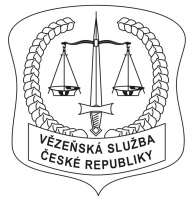 Vězeňská služba České republikyVěznice Světlá nad Sázavou[Rozkoš 990, 582 91 Světlá nad Sázavou, tel.: 569 471 511, Fax: 569 471 540, IDDS: yd4d49m] Stanovuji:VNITŘNÍ ŘÁD PRO ODSOUZENÉVĚZNICE SVĚTLÁ NAD SÁZAVOUTento vnitřní řád věznice (dále jen „vnitřní řád“) je vydán v souladu s § 14 zákona č. 169/1999, Sb., o výkonu trestu odnětí svobody a o změně některých souvisejících zákonů, ve znění pozdějších předpisů (dále jen „ZVTOS“).Vnitřní řád byl aprobován Generálním ředitelstvím Vězeňské služby České republiky pod č.j.:     Č. j. VS-168520-21/ČJ-2022-800030-VŘ        s účinností od     8.1.2024                             .Přílohy: Příloha č. 1 ČRD ČÁST PRVNÍZPŮSOB NAPLŇOVÁNÍ NĚKTERÝCH PRÁV ODSOUZENÝCH Čl. 1
Profilace vězniceVěznice Světlá nad Sázavou (dále jen „věznice“) je věznicí pro výkon trestu odnětí svobody (dále jen „výkon trestu“) odsouzených žen se zvýšenou ostrahou a s ostrahou v odděleních s nízkým, středním a vysokým stupněm zabezpečení.Ve věznici jsou zřízeny specializované oddíly: specializovaný oddíl pro odsouzené matky nezletilých dětí do jednoho roku věku dítěte (typ věznice ostraha s vysokým stupněm zabezpečení a zvýšená ostraha), specializovaný oddíl pro odsouzené matky nezletilých dětí ve věku od jednoho do tří let věku dítěte ve všech stupních zabezpečení věznice s ostrahou,  specializovaný oddíl pro výkon trestu odsouzených žen trvale pracovně nezařaditelných ve všech stupních zabezpečení věznice s ostrahou a v typu věznice se zvýšenou ostrahou, oddíl se zesíleným stavebně technickým zabezpečením (typ věznice zvýšená ostraha), specializovaný oddíl pro výkon trestu odsouzených s poruchami duševními a poruchami chování s individuálním zacházením pro odsouzené v typu věznice ostraha s vysokým stupněm zabezpečení a ve zvýšené ostraze. Dále je ve věznici zřízeno zvláštní oddělení pro výkon trestního opatření odnětí svobody pro odsouzené ženy. Ve věznici je rovněž zřízen oddíl bezdrogové zóny s terapeutickým zacházením pro odsouzené v typu věznice ostraha s vysokým stupněm zabezpečení a oddíly nekuřácké zóny pro odsouzené ve všech stupních zabezpečení věznice s ostrahou a dále pak krizový a uzavřený oddíl.Adresa věznice: Rozkoš 990, 582 91 Světlá nad Sázavou. Dozor nad dodržováním právních předpisů při výkonu trestu provádí krajské státní zastupitelství, v jehož obvodu se trest vykonává. Adresa krajského státního zastupitelství: Krajské státní zastupitelství Hradec Králové, Zieglerova 189, 500 01 Hradec Králové. Čl. 2
PřemísťováníŽádost odsouzené o přemístění do jiné věznice (dále jen „žádost o přemístění“) musí být podána písemně s uvedením veškerých důvodů a důležitých okolností. Pokud v žádosti o přemístění nejsou důvody k přemístění nebo jiné důležité údaje uvedeny, vrátí se žádost s vysvětlením zpět žadatelce. Žádost odsouzená podává prostřednictvím vychovatele ředitelce věznice, ve které vykonává trest. Požádají-li o přemístění odsouzené jiné osoby, odsouzená se písemně vyjádří k jejich žádosti s uvedením, zda se k žádosti připojí či nikoliv. Bližší informace k podávání žádostí o přemístění poskytne vychovatel. Žádost o přemístění do jiné věznice je v případě souhlasného stanoviska ředitele kmenové věznice odesílána do žádané věznice, přičemž se vyčká na stanovisko ředitele této věznice. S rozhodnutím o vyřízení žádosti je odsouzená vždy prokazatelně seznámena. K žádosti odsouzeného o přemístění do jiné věznice, nebo jiné osoby, ke které se odsouzená připojila, podané do tří měsíců od vyřízení předchozí žádosti, se nepřihlíží.Čl. 3
Eskorty k soudnímu řízení, do zdravotnických zařízení 
a eskorty k umístění a přemístění – řád pro odsouzenéOdsouzená, která je eskortována k soudnímu řízení nebo do zdravotnických zařízení, se vybaví pro účely těchto eskort pouze věcmi osobní potřeby, kterými se rozumí zejména:přiměřené množství potravin, maximálně však v rozsahu celodenní stravní dávky, korespondence a dokumentace potřebná k soudnímu řízení, popřípadě jiným úkonům, léky v množství stanoveném ošetřujícím lékařem a zdravotnické potřeby, pokud potřebu jejich užívání potvrdí ošetřující lékař; ošetřujícím lékařem se rozumí zpravidla lékař Vězeňské služby České republiky („Vězeňská služba“).Odsouzená, která je eskortována v rámci umístění a přemístění, se vybaví věcmi osobní potřeby, a dalšími osobními věcmi, které jsou přepravovány v zapečetěných eskortních vacích. Osobní věci přepravované v eskortním vaku jsou věci: osobní potřeby, kterými se rozumí zejména: věci osobní hygieny nezbytné na jeden den, přiměřené množství potravin, maximálně v rozsahu celodenní stravní dávky, korespondence a dokumentace potřebná k soudnímu řízení, popřípadě jiným úkonům, soukromá korespondence (do pěti kusů) a fotografie (do pěti kusů),léky v množství stanoveném lékařem a zdravotnické prostředky (např. berle, hůl, límec); potřebu vybavení těmito věcmi potvrdí ošetřující lékař, při přemístění odsouzené na přechodnou dobu do jiné věznice nebo vězeňského zdravotnického zařízení se pro účely eskorty vybavuje věcmi osobní potřeby podle odstavce 2 písm. a), případně dalším povoleným množství osobních věcí, které jsou přepravovány v zapečetěných vacích; dalšími osobními věcmi se rozumí: osobní hygienické prostředky (do dvou kusů od každého druhu), potraviny a nápoje nad rámec celodenní stravní dávky, maximálně jeden karton cigaret nebo tomu odpovídající množství jiných tabákových výrobků, včetně nezbytných kuřáckých potřeb, osobní prádlo: košile nebo tričko (do dvou kusů), trenýrky nebo slipy (do sedmi kusů), pyžamo (jeden kus), ponožky (do sedmi párů), ručník (do dvou kusů), oděv: kalhoty (jeden kus), sako, bunda, svetr apod. - podle ročního období jeden kus, obuv (jeden pár), sportovní oděv (jeden kus), sportovní obuv (jeden pár). V případě změny kmenové věznice nejdříve čtyři dny před vlastním provedením eskorty k umístění, musí být u odsouzené posouzen zdravotní stav. V den provedení eskorty k umístění do jiné kmenové věznice se odsouzená odvádí do výstrojního skladu. Přidělenou skříňku nechává odsouzená prázdnou a vyčištěnou bez uzamčení a visacího zámku. Pokud odsouzené visací zámek zapůjčila věznice, je odsouzená povinna visací zámek před umístěním do jiné kmenové věznice odevzdat zpět pověřenému zaměstnanci.Čl. 4
Propuštění z výkonu trestu, podmíněné propuštění a opuštění věznice z naléhavých rodinných důvodů V den propuštění je odsouzená předvedena se všemi svými věcmi a věcmi danými do užívání do výstrojního skladu, kde se jí vydají její osobní věci uložené v úschově. Propouštění je realizováno v době od 8.00 do 16.00 hodin.Nejdříve šest týdnů před plánovaným nebo předpokládaným propuštěním z výkonu trestu musí odsouzená projít výstupní prohlídkou.Žádost o podmíněné propuštění odsouzená zasílá pouze prostřednictvím věznice. Věznice při nakládání s žádostí o podmíněné propuštění postupuje v souladu s 
§73 zákona č. 169/1999 Sb., o výkonu trestu odnětí svobody a o změně některých souvisejících předpisů, ve znění pozdějších předpisů (dále jen „zákon o výkonu trestu odnětí svobody“).Žádost o opuštění věznice z naléhavých rodinných důvodů podává odsouzená ředitelce věznice písemně. Žádost odsouzené je posuzována individuálně, a to zejména v případech, kdy nastanou neočekávané sociální situace či existují reálné důvody hodné zvláštního zřetele. Při individuálním posuzování žádosti je rovněž přihlíženo k bezpečnostním rizikům, ochraně zdraví, morálky, práv a svobod třetích osob. O žádosti rozhoduje ředitelka věznice.Čl. 5
Vystrojování a výměna prádla a oděvuVýměna vězeňského oděvu a výměna výstrojního ložního prádla se provádí v termínech uvedených v časovém rozvrhu dne (dále jen „ČRD“).Odsouzená nosí výstrojní oděv a součástky podle pokynů zaměstnanců Vězeňské služby a řádně se o ně stará. Vypraný oděv odsouzené suší na skládacích sušácích, kterými jsou jednotlivé oddíly vybaveny. Je zakázáno věšet oděvní či výstrojní součástky na předokenní mříže, postele a další technické vybavení. Jakákoliv úprava výstrojního oděvu a součástky je nepřípustná s výjimkou provádění drobných oprav, například přišití knoflíku. Nošení viditelné kombinace vězeňského a vlastního oděvu je vyjma užívání vatovaného kabátu v zimním období zakázáno.Vatovaný kabát smí odsouzené nosit pouze mimo prostor ubytovny při pracovních a volnočasových aktivitách či jiných organizovaných akcích nebo v době vycházek.Čl. 6
Ubytování, vybavení ložnice a cely a vzory lůžkaOdsouzená má lůžko a osobní uzamykatelnou skříňku označené jmenovkou obsahující jméno a příjmení odsouzené (bez uvedení identifikačního kódu). Zámek k osobní uzamykatelné skříňce si odsouzená může zakoupit ve vězeňské prodejně nebo si jej může nechat zaslat v nárokovém balíčku s potravinami a věcmi osobní potřeby), případně si jej může nechat přinést v rámci návštěvy. Pokud odsouzená nemá vlastní zámek, je jí zapůjčen věznicí. Náhradní klíč od této skříňky odevzdá svému vychovateli.V době od budíčku do večerky má odsouzená ustlané lůžko podle stanoveného vzoru, viz obrázek č. 1. Odsouzené je povoleno ležet na ustlaném lůžku pouze v době osobního volna vymezeném v ČRD. Mimo tuto dobu může odsouzená ležet na lůžku pouze na základě stanovené úlevy v režimu výkonu trestu. Odsouzené je zakázáno ležet na jiném, než jí přiděleném lůžku.Obrázek č. 1 vzor ustlaného lůžka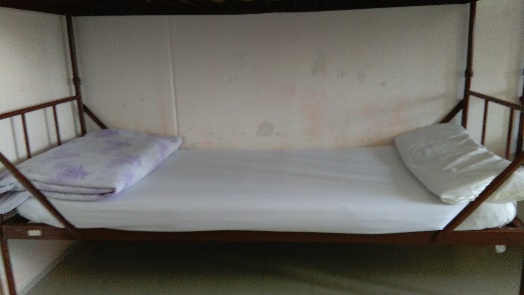 Nástěnky v oddílech odsouzených mohou obsahovat pouze informace a obrazové materiály související s výkonem trestu odnětí svobody.V době od večerky do budíčku musí být na ložnicích či celách zhasnuté světlo s výjimkou doby, kdy se odsouzená připravuje na odchod na pracoviště a bezprostředně po jejím příchodu z pracoviště.O úpravě ubytovacích prostor rozhoduje vychovatel a speciální pedagog, na základě pověření ředitelky věznice. Odsouzená neprovádí úpravy těchto prostor bez jejich souhlasu.Bez souhlasu zaměstnance věznice je odsouzené zakázáno vstupovat do jiné ložnice než do té, ve které je ubytována. Rovněž je odsouzené zakázáno vstupovat do jiného oddílu, než do kterého je zařazena.Odsouzená může uzamykat ložnici, v níž je ubytovaná pouze zvenku a po dobu, kdy v této není přítomna žádná jiná odsouzená.Odsouzeným je zakázáno vylepovat fotografie či jiné obrázky dovnitř skříňky na osobní věci. Povolené věci osobní potřeby jsou uloženy pouze v přidělené skříňce mimo ústavního zimního kabátu, obuvi. Na poličce smí mít každá odsouzená vystavenu pouze jednu fotografii či obrázek. Viditelné umisťování fotografií a obrázků mimo poličku je zakázáno.Čl. 7
StravováníOdsouzené je v době určené v ČRD vydávána strava do stanoveného jídelního nádobí podle platné stravní normy na osobu a den. Použité jídelní nádobí odsouzené ukládají do stojanů k tomu určených.Jídelníček je k nahlédnutí v prostoru určeném ke stravování.Při odběru stravy odsouzená bez vyzvání předloží průkaz ke stravování.Stravu odebírá odsouzená zpravidla osobně v jídelně. Odsouzené umístěné v budově T mají zpravidla donášku stravy na oddíl, kde prostor pro konzumaci stravy je na kulturní místnosti odsouzených. Odsouzené zařazené do SpO pro výkon trestu odsouzených s poruchami duševními a poruchami chování s individuálním zacházením  a odsouzené ve zvýšené ostraze se stravují přímo na ložnicích či celách. Donášku stravy mají zpravidla i odsouzené v kategorii trvale pracovně nezařaditelné (dále jen TPN).Výjimky z takto stanoveného odběru stravy může povolit ze zdravotních důvodů ošetřující lékař. Odnášení stravy nebo jejích zbytků, vynášení a používání nádobí bez podnosů mimo určené prostory není povoleno. Výjimku tvoří pouze přídavky pro pracovně zařazené odsouzené, přídavky nápojů, celodenní stravní dávka pro eskortované odsouzené, studená strava, popř. pečivo.K odběru stravy si s sebou odsouzené přinášejí příbor a kelímek na nápoj, které mají uloženy v mošně.Připomínky k množství a kvalitě stravy může odsouzená uplatňovat u zaměstnanců stravovacího provozu nebo prostřednictvím dozorce bezprostředně při převzetí stravy. Další podněty a připomínky ke stravování mohou odsouzené podávat v rámci zasedání stravovací komise za účasti vybraných zástupkyň z řad odsouzených. Pokud tomu nebrání kapacitní možnosti  zaměstnanecké kuchyně, je možno odsouzené povolit za své finanční prostředky, se kterými může volně disponovat, odebírání stravy z vývařovny pro zaměstnance. Žádost o zajištění stravy pro zaměstnance podává odsouzená prostřednictvím vychovatele. Odsouzené zařazené na vnější nestřežená pracoviště odebírají stravu na těchto pracovištích.V případě účasti odsouzené na opuštění věznice v době výdeje stravy je odsouzené vydána studená strava.Léčebná výživa je poskytována pouze na základě rozhodnutí lékaře. Vydávána je stejným způsobem jako strava základní.Čl. 8
Zdravotní péče, ordinace odborných lékařůÚlevu spočívající v užívání zdravotnického prostředku navrhuje lékař Vězeňské služby České republiky (dále jen „Vězeňská služba“), přičemž jich lze používat po schválení ředitelky věznice nebo vedoucího výkonu vazby a trestu. Zdravotnické prostředky, které nevyžadují přiznání úlevy lze užívat standardním způsobem. Užívání zdravotnických prostředků se řídí pokyny lékaře a za podmínek stanovených jejich návodem. K praktickému a odbornému lékaři (pokud není nutné předchozí doporučení praktického lékaře) se odsouzená hlásí prostřednictvím písemné žádanky příslušníkům dozorčí služby den před stanoveným ordinačním dnem daného oddílu. V akutních případech se odsouzená hlásí k ošetření u přítomného zaměstnance věznice. Ordinační doba lékaře je stanovena v ČRD.Odsouzený je povinen podrobit se ve stanovených případech též pracovně lékařské prohlídce v rozsahu určeném lékařem za dodržení povinností stanovených právním předpisem).Při jakémkoliv vyšetření musí mít odsouzená u sebe průkaz pojištěnce a potvrzení na léky, které má v užívání, vydané ošetřujícím lékařem.V případech určených vězeňským lékařem je odsouzená povinna se podrobit léčení na ošetřovně věznice. V případě vydání potvrzení o stanovení úlevy v režimu výkonu trestu platí pro odsouzenou obdobná pravidla, jako pro odsouzené zařazené na ošetřovnu.Odsouzená užívá pouze léky předepsané lékařem a ve stanoveném množství a čase, není dovoleno opatřovat sobě nebo jiné odsouzené léky, které nebyly lékařem předepsány. Nevyužívané léky je odsouzená povinna odevzdat zpět na zdravotní středisko.Den před plánovaným přemístěním do jiné věznice (včetně přechodného) je odsouzená povinna odevzdat zdravotnímu personálu všechny léky, které má u sebe v užívání.Prostory pro aplikaci inzulinu jsou zřízeny v prostorách přilehlých k ubytovacím prostorům. Tyto jsou vybaveny lednicí a dalším potřebným materiálem (desinfekce apod.) k vlastní aplikaci.Čl. 9
VycházkyRozpis doby vycházek pro jednotlivé kategorie odsouzených je uveden v ČRD. .Ke sportování v rámci vycházek používá odsouzená výhradně vlastní sportovní oděv. Vlastní sportovní oděv mohout mít odsouzené bez kombinace s ústavním oděvem.Sportovní oděvem určeným k realizaci vycházek se rozumí:a) kraťasy nebo ¾ kraťasy,b) triko bez kapuce krátký nebo dlouhý rukáv,c) tepláky, funkční kalhoty, legíny,d) tepláková nebo sportovní souprave bez kapuce,e) bunda bez kapuce,f) tenisky,g) čepice,Kromě oblečení, které má odsouzená na sobě, a kuřáckých potřeb nesmí odsouzená na vycházky donášet žádné další věci.Čl. 10
Osobní hygienaKoupání odsouzených je realizováno dle ČRD. Je-li odsouzená hospitalizována ve zdravotnickém zařízení Vězeňské služby nebo umístěna ve zvláštní ubytovací kapacitě věznice, ja koupání realizováno, a to za podmínek dodržení léčebného režimu určeného ošetřujícím lékařem.Čl. 11 
KorespondenceOsobou pověřenou ke kontrole korespondence je vychovatel. Korespondence, která podléhá kontrole, se odevzdává v nezalepené obálce. Kontrola korespondence probíhá v souladu s ustanovením § 17 ZVTOS.Nepovolený obsah korespondence se odsouzené nepředá a odešle se zpět odesílateli na náklady odsouzené nebo se uloží do úschovy, pokud to podmínky věznice nebo charakter věcí umožní. Nemá-li odsouzená dostatek finančních prostředků k odeslání, bude vynaložená částka vedena jako pohledávka věznice. V případě, že korespondence bude obsahovat nepovolené věci zcela nepatrné hodnoty, lze ji s prokazatelným souhlasem odsouzené za její přítomnosti zničit.Jestliže je odsouzené v korespondenci do věznice zaslána finanční hotovost, tato se odsouzené nevydá. O této skutečnosti je odsouzená informována a finanční hotovost je předána k zaúčtování na příslušný účet vedený věznicí. Pokud o to odsouzená požádá, může být zadržená finanční hotovost na její náklady zaslána zpět odesílateli. Odesílání a přijímání korespondence se provádí zásadně prostřednictvím příslušného vychovatele. Odesílání a přijímání korespondence nebo zpráv a sdělení jinou cestou nebo jiným způsobem není povoleno. Označené uzamykatelné schránky na korespondenci vybírá vychovatel, označené uzamykatelné schránky na stížnosti zaměstnanec oddělení správního věznice. Je-li odsouzená přemístěna do jiné věznice, korespondence se za ní do této věznice neprodleně dosílá. Pokud však byla odsouzená přemístěna na dobu přechodnou a je předpoklad, že se do jednoho týdne vrátí, korespondence se ponechá v úschově v kanceláři vychovatele, odsouzené se tato předá po jejím návratu. U odesílané doporučené korespondence odsouzený uvede na přední stranu obálky do levého horního rohu adresu odesílatele (jméno a příjmení odsouzeného s adresou věznice). Bez tohoto údaje nebude korespondence jako doporučená poštou přijata. S touto korespondencí odsouzený předkládá řádně vyplněný podací lístek. Podací lístek je odsouzenému vrácen následující pracovní den po jeho potvrzení na poštovním úřadu. U odesílané korespondence je odsouzená povinna na přední stranu levého horního rohu obálky uvádět čitelně (hůlkovým písmem) své jméno a příjmení z důvodu možného vrácení při nepřevzetí poštovním úřadem či adresátem. Seznam státních orgánů České republiky a mezinárodních orgánů a organizací ve smyslu ustanovení § 17 odst. 3 zákona o výkonu trestu odnětí svobody je k dispozici u vychovatele.Korespondenci odsouzené s obhájci, advokátem, který odsouzeného zastupuje v jiné věci, státními orgány České republiky nebo diplomatickou misí anebo konzulárním úřadem cizího státu a mezinárodními orgány a organizacemi ve smyslu ustanovení § 34 řádu výkonu trestu, odsouzená odevzdává nebo vhazuje do určených schránek v zalepené obálce. Soukromá korespondence se odevzdává v nezalepené obálce. Kontrola korespondence spočívá v seznámení se s obsahem písemnosti a probíhá v souladu se zákonem o výkonu trestu a v souladu s řádem výkonu trestu. Konkrétní adresa či kontakt na státní orgány České republiky a mezinárodní organizace je k dispozici, na vyžádání, u vychovatele nebo jiného pracovníka odborného zacházení ve vězeňství.Čl. 12 
Užívání telefonuUžívání telefonuje je odsouzené v případě zájmu umožněno na základě vydání karty k telefonnímu účtu. Žádost o vydání karty k telefonnímu účtu (k dispozici u vychovatele) odsouzená čitelně vypíše. Po vydání karty k telefonnímu účtu stvrdí odsouzená svým podpisem její převzetí a obdrží zpět originál žádosti o vydání karty k telefonnímu účtu.Odsouzená, která požádá o povolení realizovat telefonní hovory, vyplní žádost o povolení telefonních kontaktů na příslušném tiskopise (k dispozici u vychovatele). V tiskopise uvede potřebné kontakty na osoby blízké. Tyto kontakty jsou následně ověřeny a postoupeny ke schválení. Se schválením kontaktů je odsouzena seznámena prostřednictvím vychovatele a originál žádosti je uložen v osobní kartě odsouzené. V případě aktualizace kontaktů si odsouzená vypíše novou žádost o registraci telefonních čísel k telefonnímu účtu. V případě povolení použití telefonu s jinou než osobou blízkou, obhájcem nebo zplnomocněným advokátem se postupuje v souladu s právními předpisy.Odsouzená je povinna v žádosti o schválení telefonních čísel uvádět pravdivé údaje, v případě pochybností o jejich pravdivosti musí uváděné údaje vhodným způsobem doložit.Telefonní hovor lze realizovat zpravidla denně v době od 6:00 do 22:00 hodin. K realizaci telefonních hovorů odsouzené je určen telefonní přístroj, který je umístěn na chodbě oddílu. V případě zájmu odsouzené může být hovor se zplnomocněným advokátem nebo obhájcem realizován z přístroje umístěného mimo oddíl.Odsouzená nesmí sdělit přihlašovací údaje včetně PIN jiné osobě. Kartu telefonního účtu musí mít uloženou ve svých osobních věcech.Odsouzená, která realizuje hovor s jí schválenou osobou, nesmí umožnit telefonní kontakt s touto osobou jiné odsouzené.Způsoby dobíjení kreditu pro telefonování jsou vyvěšeny vedle telefonního přístroje.Čl. 13 
NávštěvyV písemné žádosti o návštěvu uvede odsouzená datum plánované návštěvy, jména, příjmení a adresy osob včetně nezletilých dětí. Žádost spolu s korespondencí nebo nadepsanou obálkou předá odsouzená v dostatečném předstihu vychovateli. V individuálních případech může být odsouzené z výchovných nebo závažných důvodů, s přihlédnutím ke kapacitním možnostem návštěvní místnosti, povolen jiný termín konání návštěvy, než který byl předem stanoven ředitelkou věznice nebo než jsou stanoveny standardní návštěvní dny věznice.Návštěvníci se s odsouzenou mohou přivítat a rozloučit běžným společenským způsobem. Intimní kontakt není v průběhu standardních návštěv povolen. Návštěva probíhá v souladu se zásadami slušného chování. Pohyb dětí bez dohledu a doprovodu dospělých návštěvníků v návštěvní místnosti a dalších prostorech není povolen.V průběhu standardní návštěvy je povolen osobní kontakt mezi odsouzenou a nezletilým dítětem (pochování apod.). V případě, že vznikne důvodné podezření, že je dítě využíváno jako prostředek k pronášení nepovolených věcí, je zaměstnanec věznice oprávněn kontakt přerušit. Osobní kontakt mezi odsouzenou a nezletilým dítětem není povolen v případě realizace návštěvy za dělící přepážkou.V odůvodněných případech může být na základě žádosti odsouzené ředitelkou věznice nebo její osobou pověřeným zaměstnancem rozhodnuto o rozdělení návštěvy odsouzené na více časových úseků rozvržených do kalendářního měsíce.Návštěvníci i odsouzená jsou povinni dodržovat v průběhu návštěv návštěvní řád vyvěšený na návštěvní místnosti.Odsouzená, která má povolenu návštěvu (platnou povolenku k návštěvě) a v době určené k vykonání návštěvy je přemístěna na přechodnou dobu (trvající déle než 14 dní) do jiné věznice, má nárok na uskutečnění návštěvy v rozsahu práva uvedeného v ZVTOS. Čl. 14 
Uspokojování kulturních potřebSledování televizních pořadů se umožní odsouzené v době jejího osobního volna podle ČRD s omezením stanoveným pro jednotlivé oddíly nebo oddělení podle jeho typu a v souladu s pravidly vnitřní diferenciace. Sledování televizních pořadů nad rámec doby stanovené v motivačních faktorech pro jednotlivé prostupné skupiny vnitřní diferenciace povoluje v odůvodněných případech vedoucí oddělení výkonu vazby a trestu.Čl. 15 
Duchovní služby a jejich zajišťováníInformaci o církvích a náboženských společnostech, které získaly oprávnění k výkonu zvláštních práv (duchovní služby ve věznicích) dle zákona č. 3/2002 Sb., o svobodě náboženského vyznání a postavení církví a náboženských společností a o změně některých zákonů (zákon o církvích a náboženských společnostech), ve znění pozdějších předpisů, a ve věznici působí, podá odsouzené kaplan. Bohoslužba je konána zpravidla každou poslední neděli v kalendářním měsíci v době od 14:00 do 16:15. Rozpis pro jednotlivé oddíly je vyvěšován s dostatečným předstihem na nástěnku oddílu.Biblická hodina je realizována zpravidla jedenkrát za čtrnáct dnů v době od 9:00 do 12:00. Rozpis pro jednotlivé oddíly je vyvěšován s dostatečným předstihem na nástěnku oddílu.Odsouzená, která má zájem o rozhovor s kaplanem či poskytnutí duchovní služby, žádá o setkání prostřednictvím vychovatele. Bližší informace o duchovních službách ve věznici poskytne odsouzenému kaplan.O duchovní službu může požádat každý bez ohledu na náboženské vyznání či církevní příslušnost, i nevěřící.Čl. 16 
Nákup potravin a věcí osobní potřeby, 
minimální sortiment zboží vězeňské prodejnyNákup potravin a věcí osobní potřeby, případně věcí pro zájmovou a vzdělávací činnost se uskutečňuje ve vězeňské prodejně formou bezhotovostní platby, přičemž limitní finanční částka k nákupu je zpravidla odvislá od zařazení do prostupné skupiny vnitřní diferenciace a od výše finančních prostředků, se kterými může odsouzená volně disponovat.Podle ZVTOS (§ 23 odst. 2) je stanoven zaručený sortiment zboží vězeňské prodejny takto: potraviny, pochutiny, nápoje: pečivo (např. chléb, rohlíky, záviny, bábovky, vánočky), trvanlivé pečivo (např. slané tyčinky, piškoty, oplatky), cukrovinky (např. řezy, žvýkačky, čokolády, bonbóny, balené zmrzlinářské výrobky), trvanlivé salámy a uzeniny, pomazánky, paštiky a konzervy (např. kompoty), pochutiny (např. hořčice, kečup, sůl, koření – kromě pepře a chilli, cukr, nízkokalorické sladidlo, med), ovesné vločky, těstoviny, rýže, mléčné výrobky (např. mléko, jogurt, sýry, máslo, kondenzované mléko), instantní potraviny (např. polévky, mléko, smetana, kakao, nápoje, kávovinové směsi), nápoje (např. balená voda, sirup, džus, nektar, limonády), čaj (např. ovocný, bylinný, černý, porcovaný, sypaný, instantní), káva (např. rozpustná, mletá), sezónní zelenina a ovoce (např. rajčata, papriky, okurky, ředkvičky, kedlubny, mrkev, jablka, pomeranče, citróny, banány, hroznové víno). drogistické a průmyslové zboží: toaletní potřeby (např. hřeben, kartáček na zuby, zubní pasta, mýdlo, šampon, kondicionér, prostředky na holení, prostředky k ošetření pleti po holení, pleťové krémy a mléka, opalovací a ochranné krémy, etue a pouzdro na mýdlo, pouzdro na kartáček na zuby, zrcátko, prací prostředky), visací zámek, hygienické potřeby (např. toaletní papír, ubrousky, kapesníky, hygienické vložky, hygienické tampóny, vata, prezervativy), tabákové výrobky a kuřácké potřeby (např. cigarety, tabák, doutníky, cigaretové dutinky, cigaretové papírky, pomůcky k balení cigaret, tabatěrka, zápalky, zapalovače, kamínky do zapalovače), prostředky k vedení korespondence (např. dopisní papír, obálky, pohlednice, poštovní známky, sešity a poznámkové bloky, pryž, ořezávátko, psací potřeby včetně pastelek, fixů), jídelní potřeby (např. polévková lžíce, čajová lžička, příbor, hrnek), spodní prádlo (např. ponožky, slipy, trenýrky, kalhotky, podprsenky, punčochové kalhoty), společenské hry, tiskoviny (např. noviny, časopisy). Na základě předchozí objednávky je možno zakoupit i další zboží, které se od výše uvedené nabídky zásadním způsobem neodchyluje (např. další ovoce nebo zeleninu, květiny, bonboniéry, různá dárková balení potravin, cukrovinek, kosmetiky nebo hraček, jazykové učebnice nebo CD nosiče, malířské potřeby). Potraviny, u kterých nelze dodržet podmínky pro jejich skladování stanovené výrobcem, nelze nakupovat ve vězeňské prodejně v množství větším, než které odpovídá možnosti konzumace v den zakoupení. Pokud klimatické podmínky vyžadují prakticky okamžitou konzumaci potravin podléhajících rychlé zkáze nebo epidemiologicky rizikových potravin, lze jejich nákup přechodně zakázat nebo prodej vyloučit. Sortiment vězeňské prodejny nesmí obsahovat potraviny obsahující semena máku setého.Na základě předchozího povolení je možno zakoupit spotřební elektroniku včetně náhradních zdrojů. Odsouzená může provádět nákup v době stanovené ČRD. Nákup je realizován za dohledu pověřeného zaměstnance.Je-li odsouzená hospitalizována ve zdravotnickém zařázení Vězeňské služby nebo umístěna ve zvláštní ubytovací kapacitě věznice, jsou nákupy potravin a věcí osobní potřeby realizovány. Odsouzené není povoleno užívat potraviny a věci osobní potřeby, které v souladu s léčebným režimem nepovolí ošetřující lékař.Čl. 17 
Přijetí balíčkuBalíček se z pošty nepřevezme v případě, že odsouzená byla propuštěna, vyhoštěna, vydána nebo předána do ciziny anebo zemřela, u balíčku zaslaného z ciziny, pokud nesplňuje příslušné celní předpisy, odsouzená nesplní požadavky celního úřadu při celním řízení, nezaplatí clo vyměřené celním úřadem, odmítne doplatit částku vyměřenou poštovním úřadem za doručení nebo nemá příslušnou finanční částku na zaplacení, balíček je poškozený nebo je zřejmé, že během přepravy došlo k úbytku na váze a odsouzená nesouhlasí s jeho převzetím. V případě doručení balíčku odsouzené hospitalizované ve zdravotnickém zařízení Vězeňské služby nebo umístěné ve zvláštní ubytovací kapacitě věznice, je balíček nebo jeho část odsouzené vydána, pokud to není dle vyjádření ošetřujícího lékaře v rozporu s léčebným plánem.Odsouzené, která vykonává kázeňský trest umístění do samovazby nebo celodenní umístění do uzavřeného oddělení, se balíček vydá po skončení tohoto kázeňského trestu. Odsouzené přemístěné na dobu přechodnou do jiné věznice, se balíček vydá zpravidla po jejím návratu. Balíčky s potravinami a věcmi osobní potřeby se povolují do hmotnosti 5 kg a mohou obsahovat potraviny nepodléhající rychlé zkáze, zakoupené v obchodní síti, které není nutno tepelně upravovat, s výjimkou potravin obsahující semena máku setého, z masných výrobků pouze trvanlivé salámy dále tabákové výrobky, dopisní papíry, obálky, základní psací potřeby s výjimkou lihových, poštovní známky, fotografie, knihy, noviny, spodní prádlo, povolené hygienické potřeby, elektrický holicí strojek, náramkové nebo kapesní hodinky, radiopřijímač, hrneček na nápoje, snubní prsten, ruční mlýnek na kávu. V případě, že obsah balíčku s potravinami a věcmi osobní potřeby přesahuje povolenou hmotnost, předají se odsouzené věci pouze do hmotnosti 5 kg. Nepředaná část balíčku se vrátí na náklady odsouzené odesílateli jako nová zásilka. Nemá-li odsouzená dostatek finančních prostředků k úhradě nákladů na vrácení balíčku nebo nepředaných věcí, bude vynaložená částka předepsána odsouzené k úhradě jako náklady spojené s výkonem trestu.V případě, že balíček s potravinami a věcmi osobní potřeby obsahuje nepovolené věci, které odsouzená nemůže mít u sebe, z důvodu toho, že odporují účelu výkonu trestu, zejména pak věci, kterými by mohla odsouzená ohrozit zdraví a život sobě nebo jiných osob, tyto se odsouzené nepředají a odešlou se na náklady odsouzené zpět odesílateli. Pokud odsouzená nesouhlasí s odesláním věcí zpět odesílateli, protože nemá finanční prostředky a jedná se o potraviny s krátkodobou trvanlivostí nebo prošlou lhůtou spotřeby, jsou tyto zlikvidovány. Taktéž mohou být zničeny i nevydané věci zcela nepatrné hodnoty. Jestliže se jedná o věci, které zničit nelze, jsou tyto neprodleně odeslány zpět odesílateli, přičemž vynaložená částka je předepsána odsouzené k úhradě jako náklady spojené s výkonem trestu. V balíčku dále nelze zasílat balené potraviny, u kterých nelze při přepravě a uložení dodržet stanovené skladovací podmínky a jejichž datum použitelnosti nebo minimální trvanlivosti je kratší než obvyklá doba potřebná k předání balíčku. Datum použitelnosti a minimální trvanlivosti popř. též podmínky skladování stanoví výrobce a jsou uvedeny na obalu. V případě, že odsouzené byla doručena zásilka obsahující věci, které sice může mít u sebe, na které však nebylo vystaveno povolení, odsouzená je odešle zpět odesílateli na své náklady. Pokud odsouzená nesouhlasí s odesláním a chce si zaslané věci ponechat a nemá vyčerpán limit přijatých balíčků, lze s jejím souhlasem zásilku zaevidovat jako balíček s potravinami a věcmi osobní potřeby. Pokud odsouzená nesouhlasí s odesláním věcí zpět odesílateli, protože nemá finanční prostředky a má již vyčerpán limit přijatých balíčků, vynaložená částka za odeslání je předepsána odsouzené k úhradě jako náklady spojené s výkonem trestu. Balíčkem v rámci poštovního styku nebo předávaným při návštěvě lze zasílat tabákové výrobky. V případě, že se jedná o počty tabákových výrobků vyšší než povolené množství anebo o tabákové výrobky neoznačené tabákovou nálepkou státu nebo vzbuzující podezření, že byl spáchán přestupek nebo jiný správní delikt, tyto se odsouzenému nepředají, přičemž budou převzaty do úschovy a neprodleně se informuje místně příslušný celní úřad, který postupuje způsobem stanoveným právním předpisem. Léčiva a potraviny určené pro sportovce a pro osoby při zvýšeném tělesném výkonu se odsouzené nevydají.Výdej balíčků je realizován ve všední dny v prostoru k tomuto účelu zřízeném v objektu H. Čl. 18 
Potraviny podléhající rychlé zkáze – epidemiologicky rizikové potravinyEpidemiologicky rizikovými potravinami jsou podle vyhlášky č. 296/1997 Sb., kterou se stanoví pravidla pro výběr epidemiologicky rizikových skupin potravin, potraviny určené k přímé spotřebě (tzn. potraviny, které se konzumují v nezměněném stavu, potraviny tepelně opracované, které se konzumují v teplém nebo studeném stavu a sušené potraviny, které musí být před spotřebou smíchány s teplou nebo studenou tekutinou), které neprocházejí při výrobě technologickým postupem, který ničí nebo zaručuje zničení nebo odstraňuje patogenní agens (původce onemocnění z potravin - bakterie, viry, plísně, paraziti a toxiny bakterií a plísní). V balíčku nelze zasílat potraviny, které podléhají rychlé zkáze nebo mají povahu výše uvedených epidemiologicky rizikových potravin, přičemž jde zejména o: maso (vyjma masa sušeného) a výrobky z masa, včetně masa drůbežího a rybího, veškeré vnitřnosti, zabijačkové výrobky, šunky a měkké salámy, játrové sýry, játrovky nebo čajovky, huspeniny, vejce, majonézy a výrobky s majonézou, mléko, včetně mléka koz a ovcí, mléčné výrobky, které neprošly tepelnou úpravou – šlehačky, smetany, máslo, tvarohy, pribináčky apod., lahůdkářské výrobky – saláty, včetně zeleninových, chlebíčky, pomazánky, aspiky, obložené housky, bagety apod., měkké cukrářské výrobky, veškeré dorty, rolády, záviny a buchty, zmrzlinářské výrobky, ovoce a zelenina s narušenou strukturou, včetně porcovaných, které nemají obvyklý vzhled a vlastnosti, zahradní a lesní ovoce – jahody, maliny, borůvky, ostružiny apod., výrobky z luštěnin, včetně sójových (sójové nápoje, zakysané výrobky, Tofu, Tempeh apod.), naklíčená semena, naklíčené obiloviny nebo olejniny, zmrazené ovoce a zelenina a výrobky z nich, které neprošly tepelnou úpravou, potraviny, které se musí tepelně upravovat nebo ohřívat, chlazená nebo mražená jídla, polokonzervy.Čl. 19 
Podíl odsouzených na organizaci života ve vězniciOdsouzená se může podílet na řešení otázek souvisejících s jejím životem ve věznici též prostřednictvím účasti na společných setkáních odsouzených se zaměstnanci věznice nebo prostřednictvím zástupkyň z řad odsouzených. V rámci realizace programu zacházení nebo zajištění denního chodu oddílu nebo oddělení může být odsouzená pověřována činnostmi souvisejícími s organizací života ve věznici, ze kterých však nevyplývají žádné nařizovací pravomoci vůči ostatním odsouzeným.Čl. 20 
Kázeň a pořádekSkříňku a lůžko udržuje odsouzená v náležité čistotě při dodržování základních hygienických pravidel, neumisťuje na ně fotografie či obrázky. Běžné čistící a desinfekční prostředky (žíraviny) se vydávají k udržování čistoty a pořádku v oddílu nebo oddělení. Desinfekční prostředky (žíraviny) může používat na základě provedeného poučení, podle návodu na používání a vždy za použití předepsaných osobních ochranných pracovních prostředků.Odsouzená dodržuje zásady bezpečnosti a ochrany zdraví při práci a všechna protipožární opatření tak, aby nemohlo dojít ke vzniku úrazu nebo požáru. Úklidovými pracemi, udržováním pořádku apod., zabraňuje možnosti vzniku nebezpečných kluzkých míst na chodbách, ložnicích nebo v jiných prostorech věznice (koupelny, jídelny, pracoviště apod.). Tříděním komunálního odpadu předchází vzniku ekologických škod. Odsouzené je zakázáno jakýmkoli způsobem zasahovat do elektroinstalace, anténních rozvodů, televizních přijímačů, rozvodů vody a tepla a vyrábět, používat a přechovávat vlastní antény k radiopřijímačům a televizím, případné závady a poruchy hlásí neprodleně zaměstnanci věznice. Kontrolní pečetě Vězeňské služby, kterými je označena povolená elektronika a telefonní automaty, odsouzená nesnímá, neporušuje nebo nepoškozuje. Každý úraz odsouzená nahlásí neprodleně zaměstnanci věznice, na pracovištích vedoucímu pracoviště. Nepoužívá zdraví škodlivých látek a hořlavin k úklidu, poškozené nebo vadné elektrospotřebiče, včetně přívodních šňůr, poruchy ihned nahlásí k opravě. Elektrická zařízení, zejména tepelná, nenechává bez dozoru, vařiče musí mít nehořlavou tepelně izolační podložku a nelze je přemísťovat bez povolení zaměstnance věznice. Chrání elektrické spotřebiče před mokrem, stykem s vodou a ukládáním do vlhka. Ve vlhkém prostředí smějí být používány elektrospotřebiče s bezpečným napětím, tj. nejvýše do 24 voltů. Při používání elektrických zařízení se vždy řídí návodem k obsluze příslušného elektrického zařízení.V prostorech, kde není povoleno kouření, nesmí odsouzená používat otevřený oheň. V prostorech, kde je povoleno kouřit, může používat pouze popelníky z nehořlavých materiálů, tyto nesmí vysypávat do hořlavých nádob, dbá na to, aby se do odpadu nedostaly doutnající nebo žhavé materiály (nedopalky cigaret). Odpadové hořlavé materiály ukládá jen do míst k tomu určených. V případě vzniku požáru je odsouzená povinna podle zákona č. 133/1985 Sb., o požární ochraně, ve znění pozdějších předpisů, podle svých možností požár uhasit. V případě, že není schopna sama tento požár uhasit, nahlásí tuto skutečnost zaměstnanci věznice. Odsouzená uposlechne příkazu zaměstnance věznice k zajištění evakuace v případě ohrožení osob. Vodou a vodními ručními hasicími přístroji nelze hasit elektrická zařízení pod napětím, odsouzená nezneužívá a nepoškozuje protipožární techniku. Používání náhradních zdrojů a přídavných baterií umístěných vně přístroje povolené elektroniky není dovoleno. Provoz těchto přístrojů se umožní pouze s vloženými typizovanými bateriemi. Použité baterie všeho druhu jsou ukládány výhradně do plastikových schránek pro tyto účely instalovaných v dostupných místech. Nádoby znečištěné barvami, ředidly, ropnými látkami (používané odsouzenou zaměstnanou v pracovišti vnitřního provozu věznice a odsouzenou při programech zacházení) a vyřazené zářivkové trubice se ukládají ve vyhrazených prostorech věznice odděleně od ostatního odpadu. Odsouzená nechová nebo nepřechovává zvířata, není-li ředitelkou věznice stanoveno jinak.Půjčování věcí mezi odsouzenými je bez výslovného povolení vychovatele zakázáno.Při vstupu zaměstnance věznice do ubytovacích prostor přítomná odsouzená v době od budíčku do večerky povstane, nebrání-li tomu jeho zdravotní stav.Odsouzené je zakázáno navazování kontaktů s jinými osobami formou pokřikování z oken apod. Rovněž je odsouzené zakázáno vyhazování odpadků či jiných věcí z oken.Odsouzené je zakázáno ukládat potraviny, obuv či oblečení na vnitřní i vnější parapety oken nebo je zavěšovat na stavebně technické prostředky v cele (mříže, síta, katry apod.). Uvedené omezení platí rovněž pro antény radiopřijímačů a televizorů.Odsouzená je povinna při pobytu mimo ložnici či sociální zařízení být řádně ustrojena, tj. nesmí být pouze ve spodním prádle, či zahalená do ručníku.Odsouzeným je zakázáno provádět úpravu vlasů (stříhání, barvení) v prostorech sloužících k ubytování. Úpravu vlasů zajišťuje věznice v prostoru k tomuto účelu vymezeném. O zásadní změně vzhledu je odsouzená povinna informovat vychovatele před vlastním provedením takové úpravy.Tísňový hlásič může odsouzená aktivovat pouze v případě ohrožení života či zdraví, nebo bezpečnosti věznice.Mimo věznici (vnější pracoviště, opuštění věznice s programem zacházení či s návštěvou, přerušení výkonu trestu) odchází odsouzená bez šperků.Čl. 21 
KouřeníV objektu věznice jsou v souladu se zákonem ředitelkou věznice určena místa a čas, kde je vzhledem k možnému ohrožení zdraví nekuřáků nebo z protipožárních důvodů povoleno kouřit. Místa, kde je kouření odsouzených povoleno, jsou označena viditelnou grafickou značkou. Odsouzené je zakázáno kouřit zejména při všech organizovaných nástupech a při chůzi odsouzených ve tvaru. Dále je odsouzené zakázáno kouřit při verbální komunikaci se zaměstnancem věznice.Pokud je místo, kde je kouření povoleno, stavebně odděleno od ostatních prostor oddílu, je odsouzená povinna uzavírat dělící dveře.Ve věznici jsou zřízeny oddíly Nekuřácké zóny pro odsouzené ve všech stupních zabezpečení věznice s ostrahou. Pravidla Nekuřácké zóny jsou upraveny nařízením ředitelky věznice a jsou k dispozici zde zařazeným odsouzeným. Čl. 22 
Příjem peněz a nakládání s nimiVe věznici je zaveden bezhotovostní styk, kterým se provádějí veškeré platby odsouzené. Držení finanční hotovosti není odsouzené ve věznici povoleno a je posuzováno jako porušení ZVTOS. Peníze odsouzené vede věznice na oddělených účtech. Peníze lze odsouzené zaslat do věznice poštovní poukázkou s uvedením adresy věznice, jména, příjmení a data narození odsouzené. Peníze je možné přijmout rovněž bankovním převodem, (číslo účtu 6015-2231881/0710, var. symbol rodné číslo odsouzené).Peníze výslovně určené na úhradu potřeb dítěte a spojené s těhotenstvím a porodem, zaslané odsouzené těhotné ženě nebo matce, která má ve výkonu trestu u sebe dítě a peníze zaslané odsouzené výslovně na úhradu nákladů na zdravotní služby nehrazené z veřejného zdravotního pojištění, na úhradu regulačních poplatků a na nákup léčivých přípravků, potravin pro zvláštní lékařské účely a zdravotnických prostředků, může odsouzená použít výhradně k těmto účelům.V případě, že na účtu odsouzené zůstane částka, která se rovná součtu stravného, určeného na jeden den a hodnoty jízdenky veřejnou hromadnou dopravou z místa výkonu trestu do místa trvalého bydliště (zpravidla 500 Kč), pak věznice neumožní odsouzené z této částky peníze čerpat.Čl. 23 
Knihovní řádVe věznici je zřízena knihovna pro odsouzené, knihy jsou půjčovány přímo v knihovně za osobní přítomnosti odsouzené a knihovnice.Odsouzená, která využívá služeb studovny, je povinna dodržovat řád studovny. Řád studovny je vyvěšen v prostorách studovny a k dispozici u vychovatelů jednotlivých oddílů.Výpůjční doba beletrie i odborné literatury je maximálně 1 měsíc. Studium vyjmenovaných knižních titulů je umožněno pouze v prostoru knihovny. Odsouzená může mít vypůjčeno maximálně 5 knih. Žadatelka o výpůjčku potvrzuje výpůjčku svým podpisem na knižním lístkuOdsouzená je seznamována s provozem knihovny a přehledem knihovního fondu prostřednictvím letáčků na nástěnkách jednotlivých ubytoven. V knihovně je k dispozici seznam knihovního fondu, knihovnice na požádání poskytne doplňující informace o knihovním fondu.Odsouzená je povinna zacházet s knihami šetrně, chránit je před poškozením 
a zničením. Škodu vzniklou ztrátou, zničením nebo poškozením knihy je odsouzená povinna uhradit.Odsouzená při ukončení výkonu trestu a před eskortou neprodleně odevzdá vypůjčené knihy.Čl. 24 
Podmínky pro užívání radiopřijímačů, televizních přijímačů a dalších věcíOdsouzeným nebude umožněno používání rozhlasových přijímačů a dalších věcí, které umožňují nahrávání nebo ukládání záznamu, nebo jejichž součástí je paměťové médium pro záznam, nebo přehrávání dat nebo hlasové komunikace, nebo jejichž součástí je aktivní zařízení nebo konektor, umožňující datovou, hlasovou, optickou či bezdrátovou komunikaci s jiným zařízením nebo napájení jiného zařízení, mimo možnosti připojení analogových sluchátek pomocí standardního konektoru (např. typu Jack), včetně podmínek uvedených v ustanovení § 4 odst. 3 řádu výkonu trestu.Podmínky stanovené v předchozím odstavci se vztahují rovněž na zařízení, jejichž užívání již bylo povoleno. V případě zjištění nedovolených parametrů u zařízení, jehož užívání již bylo povoleno, odsouzená zařízení odevzdá do úschovy věznice ke svým osobním věcem na základě podmínek stanovených v ustanovení § 28 odst. 2 písm. j) ZVTOS. U elektrospotřebiče napájeného z vlastního zdroje, který je jeho součástí, musí být provedena kontrola technických parametrů, ke zjištění, zda nebylo instalováno nežádoucí zařízení, a to na náklady odsouzené. V případě možnosti věznice připojení elektrospotřebiče k elektrické síti a povolení takového elektrospotřebiče je postup provedení kontroly stejný. V případě povolení radiopřijímače nebo televizního přijímače do elektrické sítě s příkonem vyšším než 60 W bude s odsouzenou uzavřena písemná dohoda o úhradě paušální finanční náhrady za spotřebu elektřiny v souvislosti s používáním takových elektrospotřebičů. Pečeti dokumentující kontrolu elektrospotřebiče musí být neporušené. V případě, že budou kontrolou na nich zjištěny závady nebo poškození přívodních kabelů bude elektrospotřebič okamžitě odebrán a uložen do osobních věcí odsouzené. Porušení pečetě, jakožto i zjištění jiných závad na elektroinstalaci je odsouzená povinna bezprostředně po zjištění této skutečnosti nahlásit příslušnému zaměstnanci věznice. V případě žádosti o povolení vlastního televizního přijímače nesmí jeho uhlopříčka přesáhnout 22˝ (56 cm).. O případném používání či nepoužívání dálkového ovládání, které umožňuje přístup na datové služby (např. teletext), rozhoduje ředitelka věznice.V případě, že televizní přijímač je vybaven USB portem, či jinými vstupy a výstupy, věznice tyto porty zabezpečí proti zneužití. Uvedené zabezpečení bude učiněno odbornou firmou na náklady odsouzeného. Odsouzená musí s tímto zásahem do televizního přijímače písemně souhlasit – ztráta záruční lhůty na spotřebič.Odsouzené nebude umožněno používání televizního přijímače: a) který umožňuje nahrávání nebo ukládání záznamu, b) jehož součástí je paměťové médium pro záznam nebo přehrávání dat nebo hlasové komunikace, c) jehož součástí je aktivní zařízení nebo konektor umožňující datovou, hlasovou, optickou či bezdrátovou komunikaci s jiným zařízením nebo napájení jiného zařízení, mimo možnosti připojení analogových sluchátek pomocí standardního konektoru (např. typu Jack). Radiobudíky a další zařízení, jejichž součástí je laserový projektor není odsouzené povoleno užívat.Odsouzená se při používání elektrospotřebiče chová tak, aby jeho používání zásadním způsobem nerušilo ostatní odsouzené. Při odchodu z cely nebo ložnice je odsouzená povinna učinit taková opatření, aby nedošlo (zejména u ponorných vařičů) ke vzniku požáru. Čl. 25 
Organizovaná činnost odsouzenýchOdsouzená, která se účastní akcí, na nichž je účast odsouzených zajišťována organizovaně, je v přiměřené době před konáním hromadné akce připravena k předvedení, pokud není její účast na hromadné akci dobrovolná a nevyužije svého práva se hromadné akce nezúčastnit.Při pohybu mimo oddíl odsouzená zachovává kázeň a pořádek a dále dbá pokynů zaměstnance věznice, který určuje způsob přesunu. Dále je odsouzená povinna při pohybu mimo oddíl nosit viditelně na hrudi identifikační štítek vydaný věznicí.Čl. 26 
Program zacházení, nabídka aktivit programu zacházeníProgram zacházení je výchovný prostředek vedoucí k přijetí odpovědnosti za spáchaný trestný čin, ke snižování nebezpečí recidivy kriminálního chování a k přípravě na soběstačný život v souladu se zákonem po propuštění. Tímto je naplňován stanovený účel výkonu trestu. Program zacházení se skládá z cílů, které jsou v jednotlivých oblastech podporovány konkrétními aktivitami v návaznosti na výstupy z komplexní zprávy a skladbu odsouzených. Seznam aktuálně platných aktivit je vydaný ředitelkou věznice. Cílem programu zacházení je příprava odsouzeného na soběstačný život v souladu se zákonem po propuštění z výkonu trestu. Účel výkonu trestu je stanoven v ustanovení § 1 odst. 2 ZVTOS. Program zacházení, jež sestavuje vždy speciální pedagog, vychází z poznatků komplexní zprávy o odsouzené. Odsouzené je stanoven základně druh programu a jsou jí ve spolupráci s ní stanoveny konkrétní aktivity. V průběhu výkonu trestu se aktivity a cíle programu zacházení podle potřeby a ve spolupráci s odsouzenou aktualizují. Průběžné vyhodnocení programu zacházení prováděné vychovatelem je celkové vyhodnocení všech jeho oblastí, včetně plnění cíle v příslušných intervalech pro daný typ a stupeň zabezpečení věznice a kategorii odsouzených. Vyhodnocení je podkladem pro rozhodování o odsouzené v průběhu výkonu trestu a pro komplexní hodnocení naplňování účelu výkonu trestu pro potřeby soudu při jednání o podmíněném propuštění či o přeřazení do jiného typu věznice.Program základního motivačního zacházení pro odsouzenou, která odmítne stvrdit stanovený program zacházení svým podpisem, klade důraz na dodržování pořádku a bezpečnosti a na pracovní aktivity k zajištění každodenního provozu věznice. Program zacházení nebo jeho část není vyhodnocována jako neplněná v případě, nemůže-li být do konkrétní aktivity nebo standardizovaného programu odsouzená zařazena z kapacitních důvodů nebo z jiných závažných překážek na straně Vězeňské služby.S nabídkou aktivit programu zacházení seznámí odsouzenou v rámci vstupního pohovoru speciální pedagog. S případnými změnami seznámí odsouzené vychovatel.Čl. 27 Změna stupně zabezpečení(1) Změna stupně zabezpečení u odsouzených zařazených soudem do věznice s ostrahou je možná pouze na základě změny vnějších nebo vnitřních rizik. Vyhodnocení míry těchto rizik se posuzuje za podmínek stanovených v § 11a odst. 2 písm. a) až d) řádu výkonu trestu. Z výše uvedených ustanovení řádu výkonu trestu vyplývá, že kromě jiných možností, je dle ustanovení § 11a odst. 2 písm. a) vyhodnocení míry vnějších a vnitřních rizik prováděno vždy při hodnocení plnění programu zacházení. (2) Právo podat návrh na změnu stupně zabezpečení má pouze odsouzená zařazená ve vysokém nebo středním stupni zabezpečení, a to ve smyslu podání písemného návrhu na umístění do nižšího stupně zabezpečení. Toto může učinit jen v návaznosti na doručení písemně vyhotoveného rozhodnutí ředitele věznice o umístění do stupně zabezpečení, a to do tří dnů od doručení takového rozhodnutí (§ 12b odst. 3 a 4 zákona o výkonu trestu odnětí svobody). Na návrh se nekladou žádné formální požadavky a nemusí být odůvodněn. Návrh odsouzená odesílá prostřednictvím příslušného vychovatele (čl. 2 odst. 2). Podání návrhu na umístění do nižšího stupně zabezpečení proti rozhodnutí o umístění do příslušného stupně zabezpečení nemá odkladný účinek a je tudíž vykonatelné. Návrh odsouzené včetně relevantních materiálů je věznicí neprodleně odeslán příslušnému soudu k dalšímu postupu.      Čl. 28Vnitřní diferenciaceVnitřní diferenciace je motivační systém zařazování odsouzené do tří prostupných skupin vnitřní diferenciace (dále jen „PSVD“) podle jejího přístupu k naplňování stanoveného cíle programu zacházení, charakteristiky osobnosti, možnosti resocializace a dále dle jejího chování, jednání, postoje ke spáchanému trestnému činu a přístupu k plnění povinností v průběhu výkonu trestu.	(2) Vnitřní diferenciace se zpravidla neuplatňuje v oddíle nástupním, výstupním a krizovém a zpravidla jsou využívány zásady I. a II. PSVD. V odůvodněných případech lze rozhodnout o využití zásady III. PSVD.	(3) Odsouzená se po ukončení pobytu v nástupním oddíle zařadí na návrh odborné komise rozhodnutím ředitelky věznice do II. PSVD, ve zvlášť odůvodněných případech lze odsouzenou zařadit do I. nebo III. PSVD, např. při přemístění z jiného oddělení stejného stupně zabezpečení s přihlédnutím k dosavadnímu hodnocení odsouzené. Ředitelka věznice může rozhodnout o uplatnění pozitivního motivačního činitele z jiné PSVD. 	(4) Přeřazení odsouzené v rámci PSVD se provádí zpravidla při hodnocení programu zacházení, pokud se nejedná o přeřazení v souvislosti s uložením kázeňského trestu. Návrhy na přeřazení odsouzených v rámci PSVD jsou podávány příslušným vychovatelem nejdříve po uplynutí lhůt stanovených pro jednotlivé PSVD na základě individuálního posouzení odsouzených.	(5) Překročení stanovené doby sledování televize v jednotlivých PSVD u významných politických, společenských, kulturních anebo sportovních programů může povolit vedoucí OVVaT. 	(6)	Do I. PSVD se zařazují odsouzené, které převážně aktivně plní program zacházení i své další povinnosti, chovají se a jednají v souladu s vnitřním řádem, a které se aktivně ve spolupráci se zaměstnanci podílí na činnostech souvisejících s organizací života ve věznici nebo mimo ni. 	(7) Do II. PSVD se zařazují odsouzené, které částečně plní program zacházení a převážně se chovají a jednají v souladu s vnitřním řádem, a které se občasně ve spolupráci se zaměstnanci podílí na činnostech souvisejících s organizací života ve věznici i mimo ni. 	(8) Do III. PSVD se zařazují odsouzené, které převážně odmítají přijmout nebo neplní program zacházení, neplní své povinnosti či se chovají a jednají v rozporu s vnitřním řádem.	(9) Do I. nebo II. PSVD se přeřadí odsouzené vždy o jeden stupeň, přičemž:lhůta pro přeřazení z III. do II. PSVD je nejdříve po uplynutí dvou hodnotících období, pokud odsouzené vzorně plnily všechny stanovené povinnosti, nespáchaly žádný další kázeňský přestupek nebo jim byly dříve uložené kázeňské tresty zahlazeny a vyhovují stanoveným kritériím, a nejedná se o odsouzené k výjimečnému trestu odnětí svobody. U odsouzených k výjimečnému trestu odnětí svobody je to po uplynutí nejdříve čtyř hodnotících období, pokud jsou zařazeny do věznice s ostrahou do oddělení s vysokým stupněm zabezpečení a do věznice se zvýšenou ostrahou,lhůta pro přeřazení z II. do I. PSVD je nejdříve po dvou hodnotících obdobích, pokud vzorně plní všechny stanovené povinnosti, nespáchaly žádný kázeňský přestupek nebo jim byly dříve uložené kázeňské tresty zahlazeny a vyhovují kritériím, a nejedná se o odsouzené k výjimečnému trestu odnětí svobody. U odsouzených k výjimečnému trestu odnětí svobody je to po uplynutí nejdříve čtyř hodnotících období, pokud jsou zařazeny do věznice s ostrahou do oddělení s vysokým stupněm zabezpečení a do věznice se zvýšenou ostrahou.Do II. nebo III. PSVD se přeřadí odsouzené:z I. do II. PSVD při uložení kázeňského trestu a dále odsouzené, které nevyhovují kritériím pro zařazení do I. PSVD.z I. do III. PSVD při uložení kázeňského trestu celodenního umístění do uzavřeného oddílu nebo samovazby anebo při důvodném podezření ze spáchání trestného činu.z II. do III. PSVD, které po uplynutí zpravidla jednoho hodnotícího období neplní program zacházení nebo jej odmítají, soustavně neplní své základní povinnosti, chovají se a jednají v rozporu se ZVTOS, ŘVTOS a vnitřním řádem nebo byly za závažný přestupek kázeňsky trestány celodenním umístěním do uzavřeného oddílu nebo umístěním do samovazby.Čl. 28aMotivační činitelé ve věznici s ostrahou v oddělení s nízkým stupněm zabezpečení(1) Motivačními činiteli uplatňovanými v I. PSVD se rozumí možnost:podání návrhu ředitelky věznice k podmíněnému propuštění nebo připojení se k takovému návrhu,udělení odměny podle § 45 odst. 2, písm. h) ZVTOS,udělení odměny podle § 45 odst. 2, písm. g) ZVTOS,předložení návrhu k realizaci opuštění věznice v souvislosti s návštěvou podle § 19 odst. 8 ZVTOS,udělení volného pohybu k návštěvě akcí realizovaných mimo věznici nebo za účelem plnění programu zacházení anebo k docházce do školy, při plnění pracovních úkolů podle příslušných ustanovení ŘVTOS,realizace vycházek podle možností věznice v maximální možné míře,povolení návštěv až 6 osob,povolení návštěv bez zrakové a sluchové kontroly zaměstnanců věznice podle § 19 odst. 5 ZVTOS, realizace nákupu potravin a věcí osobní potřeby minimálně dvakrát týdně,jednorázového nákupu do výše 1200,- Kč,účasti na pořádaných kulturních akcích ve věznici bez omezení,využívání místnosti pro kondiční cvičení,sledování televizních programů bez omezení,uplatnění estetických prvků v ubytovacím prostoru v maximálním rozsahu,používání dalších věcí v maximálním rozsahu.Motivační činitelé uvedené v předcházejícím odstavci se ve II. PSVD uplatňují ve výjimečných případech s tím, že:jednorázový nákup je umožněn do výše 800,- Kč,rozsah sledování televizních programů je omezen do 24 hodin,uplatnění estetických prvků více než 1 kusu od každého druhu v ubytovacím prostoru (např. květina, polička, obrázek).Motivační činitelé uvedené v odstavci pro I. PSVD se ve III. PSVD neuplatňují s tím, že:jednorázový nákup je umožněn do výše 500,- Kč,rozsah sledování televizních programů je omezen do 22 hodin.Čl. 28bMotivační činitelé ve věznici s ostrahou v oddělení se středním stupněm zabezpečeníMotivačními činiteli uplatňovanými v I. PSVD se rozumí možnost:rozhodnutí ředitelky věznice o umístění odsouzených do nízkého stupně zabezpečení,podání návrhu ředitelky věznice k podmíněnému propuštění nebo připojení se k takovému návrhu,udělení odměny podle § 45 odst. 2, písm. h) ZVTOS,udělení odměny podle § 45 odst. 2, písm. g) ZVTOS,předložení návrhu k realizaci opuštění věznice v souvislosti s návštěvou podle § 19 odst. 8 ZVTOS,udělení volného pohybu k návštěvě akcí realizovaných mimo věznici nebo za účelem plnění programu zacházení anebo k docházce do školy, při plnění pracovních úkolů podle příslušných ustanovení ŘVTOS,realizace vycházek podle možností věznice v rozsahu až 2 hodin,povolení návštěv až 5 osob,povolení návštěv bez zrakové a sluchové kontroly zaměstnanců věznice podle § 19 odst. 5 ZVTOS, realizace nákupu potravin a věcí osobní potřeby minimálně dvakrát týdně,jednorázového nákupu do výše 1200,- Kč,účasti na pořádaných kulturních akcích ve věznici bez omezení,využívání místnosti pro kondiční cvičení,sledování televizních programů do 24 hodin,uplatnění estetických prvků více než 1 kusu od každého druhu v ubytovacím prostoru (např. květina, polička, obrázek),používání dalších věcí. Motivační činitelé uvedené v předcházejícím odstavci se ve II. PSVD uplatňují ve výjimečných případech s tím, že:jednorázový nákup je umožněn do výše 800,- Kč,rozsah sledování televizních programů je omezen do 23 hodin,uplatnění estetických prvků 1 kusu od každého druhu v ubytovacím prostoru.Motivační činitelé uvedené v odstavci pro I. PSVD se ve III. PSVD neuplatňují s tím, že:jednorázový nákup je umožněn do výše 500,- Kč,rozsah sledování televizních programů je omezen do 22 hodin.Čl. 28cMotivační činitelé ve věznici s ostrahou v oddělení s vysokým stupněm zabezpečeníMotivačními činiteli uplatňovanými v I. PSVD se rozumí možnost:rozhodnutí ředitelky věznice o umístění odsouzených do oddělení se středním stupněm,podání návrhu ředitelky věznice k podmíněnému propuštění nebo připojení se k takovému návrhu,udělení odměny podle § 45 odst. 2, písm. h) ZVTOS,udělení odměny podle § 45 odst. 2, písm. g) ZVTOS,předložení návrhu k realizaci opuštění věznice v souvislosti s návštěvou podle § 19 odst. 8 ZVTOS,účast na akcích realizovaných mimo věznici nebo za účelem plnění programu zacházení podle příslušných ustanovení ŘVTOS,realizace vycházek podle možností věznice v rozsahu až 1,5 hodiny,podle podmínek věznice povolení návštěv bez zrakové a sluchové kontroly zaměstnanců věznice podle § 19 odst. 5 ZVTOS, jednorázového nákupu do výše 1200,- Kč,účasti na pořádaných kulturních akcích ve věznici,využívání místnosti pro kondiční cvičení,sledování televizních programů do 24 hodin,používání dalších věcí pro aktivity programu zacházení.Motivační činitelé uvedené v předcházejícím odstavci se ve II. PSVD uplatňují ve výjimečných případech s tím, že:jednorázový nákup je umožněn do výše 800,- Kč,rozsah sledování televizních programů je omezen do 23 hodin.Motivační činitelé uvedené v odstavci pro I. PSVD se ve III. PSVD neuplatňují s tím, že:jednorázový nákup je umožněn do výše 500,- Kč,rozsah sledování televizních programů je omezen do 22 hodin.Čl. 28dMotivační činitelé ve věznici se zvýšenou ostrahouMotivačními činiteli uplatňovanými v I. PSVD se rozumí možnost:podání návrhu ředitelky věznice na přeřazení odsouzených do věznice s ostrahou,podání návrhu ředitelky věznice k podmíněnému propuštění nebo připojení se k takovému návrhu,realizace vycházek podle možností věznice v rozsahu až 1,5 hodiny,podle podmínek věznice povolení návštěv bez zrakové a sluchové kontroly zaměstnanců věznice podle § 19 odst. 5 ZVTOS, jednorázového nákupu do výše 1200,- Kč,účasti na pořádaných kulturních akcích ve věznici,využívání místnosti pro kondiční cvičení,sledování televizních programů do 24 hodin,používání dalších věcí pro aktivity programu zacházení.Motivační činitelé uvedené v předcházejícím odstavci se ve II. PSVD uplatňují ve výjimečných případech s tím, že:jednorázový nákup je umožněn do výše 800,- Kč,rozsah sledování televizních programů je omezen do 23 hodin.Motivační činitelé uvedené v odstavci pro I. PSVD se ve III. PSVD neuplatňují s tím, že:jednorázový nákup je umožněn do výše 500,- Kč,rozsah sledování televizních programů je omezen do 22 hodin.ČÁST DRUHÁVYBRANÉ DRUHY UBYTOVACÍCH PROSTOR – ODDÍLYČl. 29 
Nástupní oddílOdsouzená je po přemístění do věznice zařazena do nástupního oddílu (dále jen „NO“), kde je ubytována na jednotlivé ložnice tak, aby byl dodržen typ věznice a stupeň zabezpečení, do něhož je zařazena.V průběhu pobytu v NO provádějí odborní zaměstnanci oddělení výkonu vazby a trestu s odsouzenou pohovor za účelem zpracování komplexní zprávy o odsouzené, na jejímž základě je odsouzené stanoven výchozí program zacházení. Odsouzená ho stvrdí svým podpisem a stává se pro ni závazný. Dále je odsouzené stanovena PSVD a poté je zařazovací komisí vyřazena z NO a zařazena do jiného oddílu.Čl. 30 
Výstupní oddílVýstupní oddíly (dále jen „VO“) jsou ve věznici zřízeny v odděleních s ostrahou se středním a vysokým stupeň zabezpečení jako samostatné oddíly.Do VO se zpravidla umísťují odsouzené, kterým byl uložen trest na dobu delší než 3 roky, a odsouzené, jimž je třeba pomáhat při vytváření příznivých podmínek pro samostatný způsob života po propuštění z výkonu trestu.Do VO zařazuje odsouzenou zpravidla 6 měsíců před očekávaným skončením výkonu trestu ředitelka věznice na návrh odborné komise ve složení: vedoucí OVVaT, psycholog, speciální pedagog, sociální pracovnice, vychovatel VO.Po zařazení do VO se odsouzené po dobu jednoho týdne seznamují s provozním řádem VO, plánem činností a je jim aktualizován program zacházení.Organizace života, obsah a formy zacházení s odsouzenými ženami zásadně přihlížejí k psychickým a fyzickým zvláštnostem žen, jakož i k jejich věku, a je realizována metodami, formami a prostředky individuálního a kolektivního ovlivňování každé odsouzené k přípravě na plynulý přechod do občanského života.Vzhledem k účelu VO a potřebě postupného přivykání odsouzené na prostředí mimo věznici včetně získávání dovedností prakticky řešit situace obvyklé v občanském životě se VO využívá:návštěvy bez zrakové či sluchové kontroly zaměstnanců VS opuštění věznice v souvislosti s programem zacházení opuštění věznice v souvislosti s návštěvou extramurální aktivityZ VO je odsouzená vyřazena ředitelkou věznice na návrh odborné komise neplní-li odsouzená povinnosti vyplývající z programu zacházení anebo se opakovaně dopustí kázeňského přestupku zvlášť závažného charakteru.Čl. 31 
Uzavřený oddílDo uzavřeného oddílu odsouzená nastupuje se všemi svými věcmi.Odsouzené se před nástupem kázeňského trestu odeberou věci, které nemůže mít při výkonu kázeňského trestu u sebe a věci, kterých by mohla zneužít k úmyslnému způsobení újmy na zdraví sobě nebo jiné osobě, k napadení zaměstnanců věznice, k útěku, poškozování majetku věznice nebo kterými by mohla narušovat pořádek a kázeň. Odsouzené je vydána tepláková souprava, ve které vykonává kázeňský trest nebo samostatné ubytování, pokud není stanoveno jinak. Přijetí výstrojního materiálu a osobních věcí je při příjmu kontrolováno s vyhotovením seznamu, který odsouzená podepisuje. Odebrané věci jsou uloženy v určené části uzavřeného oddílu.V prostorách uzavřeného oddílu je odsouzeným z protipožárních důvodů zakázáno kouřit. Kuřácké potřeby jsou odsouzeným vydávány pouze po dobu konání vycházky, a to pouze odsouzeným vykonávajícím kázeňský trest umístění do uzavřeného oddílu s výjimkou doby stanovené k plnění určených úkolů programu zacházení (dále jen „UOMPZ“).Odsouzené, které byl uložen kázeňský trest UOMPZ, nastupuje výkon tohoto kázeňského trestu v pracovních dnech ihned po skončení pracovní doby, případně jiných aktivit programu zacházení a setrvává v něm i ve dnech pracovního volna a pracovního klidu.Při kázeňském trestu umístění do samovazby (dále jen „SAM“) nebo umístění do celodenního uzavřeného oddílu (dále jen „CUO“) odsouzená nepracuje, neúčastní se programu zacházení, není ji dovoleno kouřit, číst denní tisk, knihy nebo jiné publikace, kromě právnické, vzdělávací nebo náboženské literatury, a nakupovat potraviny a věci osobní potřeby s výjimkou hygienických potřeb. Odsouzené není v době od budíčku do večerky (viz ČRD) dovoleno odpočívat na lůžku.Návštěvy odsouzených ve výkonu kázeňského trestu CUO se provádějí odděleně od ostatních návštěv, za přímého dozoru příslušníka Vězeňské služby, zpravidla v místnosti, ve které je návštěvník od odsouzené oddělen dělící přepážkou. Obdrží-li odsouzená balíček, na který má nárok, vydá se mu až po skončení tohoto kázeňského trestu.Při výkonu kázeňského trestu CUO je odsouzená povinna vykonávat úklidové práce a práce nezbytné k zajištění běžného provozu ve věznici.Před každým umístěním do cely se u odsouzené provede osobní prohlídka.Odsouzeným vykonávajícím některý z kázeňských trestů uvedených 
v § 46 odst. 3 písm. f), g), h) ZVTOS se vřelá voda na přípravu nápojů neposkytuje.Korespondenci nebo stížnosti vhazuje odsouzená do označených uzamykatelných schránek umístěných v chodbě uzavřeného oddílu.Potraviny v konzervách nejsou z bezpečnostních důvodů do cely vydávány, jejich obsah je vydáván v jídelním nádobí.Při přípravě k večerce odsouzená ve výkonu kázeňského trestu  odevzdá stanovenou ústroj, pokud není určeno jinak.Vycházky jsou prováděny v souladu s ČRD za dodržení podmínek stanovených v ZVTOS.Koupání odsouzených je realizováno dvakrát týdně, přičemž jeden den připadne na dny pracovního klidu či volna a druhý den připadne na pracovní dny.Samostatné ubytování je realizováno v uzavřeném oddílu. Po dobu samostatného ubytování odsouzená nepracuje ani se neúčastní žádných dalších akcí. Má právo účastnit se individuální vycházky v rozsahu jedné hodiny denně.Čl. 32 
Zvláštní ubytovací kapacita pro potřeby naplňování léčebného režimu V případech určených s ohledem na zvláštní charakter stanoveného léčebného režimu lékařem Vězeňské služby jsou odsouzené, jejichž zdravotní stav nevyžaduje poskytování lůžkové péče, ubytovány ve zvláštní ubytovací kapacitě pro potřeby naplňování léčebného režimu (dále jen „zvláštní ubytovací kapacita“), pokud je zřízena. Odsouzené nastupují ve vězeňském oděvu, před příjmem i při propouštění se podrobí osobní prohlídce. Při příjmu do oddělení mají odsouzené s sebou všechny své osobní věci a věci přidělené k osobnímu užívání. Vnitřní vybavení ložnic nebo cel ve zvláštní ubytovací kapacitě není povoleno upravovat. Všechny své povolené věci mají odsouzené uloženy v přidělené skříňce. Je-li nutné přijmout protiepidemická opatření, mohou být odsouzené na základě rozhodnutí lékaře umístěny odděleně od ostatních odsouzených v místnosti k tomu určené (izolační pokoj s vlastním sanitárním zařízením). Styk s ostatními odsouzenými umístěnými ve zvláštní ubytovací kapacitě nemají v tomto případě povolen. Vycházky a návštěvy se realizují, pokud ošetřující lékař, s ohledem na zdravotní stav odsouzené, s jejich realizací souhlasí. Je-li odsouzená umístěna ve zvláštní ubytovací kapacitě věznice, jsou nákupy potravin a věcí osobní potřeby realizovány. Odsouzené není povoleno užívat potraviny a věci osobní potřeby, které v souladu s léčebným režimem nedoporučí ošetřující lékař.V případě doručení balíčku odsouzené hospitalizované ve zdravotnickém zařízení Vězeňské služby nebo umístěné ve zvláštní ubytovací kapacitě věznice, je balíček nebo jeho část odsouzené vydána, pokud to není dle vyjádření ošetřujícího lékaře v rozporu s léčebným plánem.Při příjmu do zvláštní ubytovací kapacity mají odsouzené u sebe zejména průkaz totožnosti odsouzených, popř. průkaz ke stravování (stravenku) a vždy průkaz pojištěnce. 
V prostorech zvláštní ubytovací kapacity platí zákaz kouření. Odsouzené dodržují léčebný režim určený ošetřujícím lékařem. Dále jsou odsouzené povinny v případě náhlého zhoršení zdravotního stavu informovat lékaře, v naléhavých případech v mimopracovní době službu konajícího zaměstnance věznice, dbát pokynů zaměstnanců věznice a zdravotního personálu, při provádění kontrol umožnit zaměstnancům věznice prohlídku všech prostor, v případě vyzvání i prohlídku lůžka a na vyzvání zaměstnanců věznice se podrobit osobní prohlídce.ČÁST TŘETÍVÝKON TRESTU JEDNOTLIVÝCH KATEGORIÍ ODSOUZENÝCH Díl 1
Obecná částČl. 33 
Obecné ustanoveníPokud se v této části nestanoví jinak, použije se na výkon trestu odsouzených ostatní ustanovení vnitřního řádu. Při výkonu trestu odsouzených uvedených v této části se přihlíží k jejich psychickým, fyzickým a věkovým zvláštnostem. Výkon trestu u těchto odsouzených se provádí zpravidla ve specializovaných oddílech věznice. Čl. 34 
MladistvéMladistvé, která je ve výkonu trestního opatření odnětí svobody ve věznici, bude pracovníkem odborného zacházení ve vězeňství – speciálním pedagogem stanoven program speciálního zacházení, v případě blížícího se konce trestu program výstupního zacházení. V souladu s tímto bude s mladistvou odborně zacházeno. Mladistvé odsouzené jsou zařazovány do tří PSVD podle zásad uvedených 
v ustanoveních o zásadách realizace vnitřní diferenciace, a to analogicky k motivačním činitelům ve věznici s ostrahou v oddělení s vysokým stupněm zabezpečení.V případě potřeby řešení problémů může mladistvá využít poradenských služeb poskytovaných pracovníkem odborného zacházení ve vězeňství – sociálním pracovníkem, psychologem, speciálním pedagogem věznice. Mladistvé, která nedovršila 18. rok věku, není v souladu s příslušnou právní úpravou povoleno nakupovat a vlastnit tabákové výrobky, kuřácké potřeby a materiály s pornografickým obsahem. V případě nutnosti samostatného ubytování mladistvé bude postupováno v souladu s principy speciálního zacházení, avšak individuálním způsobem. Mladistvá bude vždy řádně poučena pracovníkem odborného zacházení ve vězeňství – speciálním pedagogem o postupu odborného zacházení, kterých aktivit se bude účastnit a za jakých podmínek. Mladistvá se v případě potřeby může obracet na pracovníky odborného zacházení – na speciálního pedagoga, sociálního pracovníka, psychologa. Pracovníci odborného zacházení – speciální pedagog, sociální pracovník, psycholog budou s mladistvou realizovat pravidelné pohovory. Díl 2
Specializované oddíly Čl. 35 
Řád specializovaného oddílu pro odsouzené trvale pracovně nezařaditelnéÚčelem Specializovaného oddílu pro odsouzené trvale pracovně nezařaditelné (dále jen „SpO TPN“) je vytvoření takových podmínek výkonu trestu, které odpovídají fyzickým a psychickým předpokladům odsouzených. Cílem SpO TPN je rozvíjet a udržovat u odsouzených schopnost samostatného způsobu života tak, aby po propuštění z výkonu trestu byly schopny bezproblémového návratu do občanského života. Pro výkon trestu odsouzených, zařazených do SpO TPN, jsou vyčleněny dva samostatné oddíly a dvě ložnice (pro odsouzené v nízkém stupni zabezpečení věznice s ostrahou) přičemž jeden z oddílů je stavebně řešen jako bezbariérový. Celková kapacita je 56 odsouzených. Jednotlivé ložnice jsou vybaveny jednopatrovými lůžky. Výdej stravy je realizován formou donášky. Do SpO TPN jsou zařazovány odsouzené zařazené do věznice s ostrahou s nízkým, středním a vysokým stupněm zabezpečení a zvýšenou ostrahou, odsouzené jsou ubytovány odděleně dle základních typů věznice a stupně zabezpečení. Zařazování odsouzených je realizováno v souladu s ustanovením § 69 odst. 1 ZVTOS, Odsouzená, jejíž zdravotní stav neumožňuje trvalé pracovní zařazení, se zařazuje do SpO TPN pouze na základě písemného doporučení lékaře. Ve SpO TPN jsou uplatňovány specifické výchovné postupy a způsoby zacházení individuálního a skupinového charakteru, včetně sociálního učení. Program zacházení je sestavován tak, aby reflektoval možnosti odsouzené dané jejím zdravotním stavem. Za tímto účelem je program zacházení v případě potřeby konzultován s ošetřujícím lékařem. Nabídka aktivit je koncipována tak, aby se předešlo jednotvárnému pasivnímu a monotónnímu trávení dne. Pokud není v tomto článku uvedeno jinak, použije se na výkon trestu odsouzených ostatní ustanovení vnitřního řádu. Odsouzená může být ze SpO TPN vyřazena v případě pominutí důvodů pro její zařazení (změna zdravotní klasifikace, zařazení do práce apod.)Čl. 36 
Řád specializovaného oddílu pro odsouzené matky nezletilých dětí do věku 1 rokuÚčelem specializovaného oddílu pro odsouzené matky nezletilých dětí do jednoho roku věku (dále jen „SpO matky 1“, pokud není dále stanoveno jinak) je zabránění odloučení dítěte od odsouzené matky (dále jen „matka“, pokud není dále stanoveno jinak) umístěním v jiném zařízení. Cílem SpO matky 1 je posilování a rozvíjení kladné citové vazby mezi matkou a dítětem, vytvoření pevného vztahu vedoucího k rodičovské zodpovědnosti, uspokojování potřeb dětí při respektování daného stavu a stupně vývoje dítěte, u matky rozvíjení samostatnosti a zodpovědnosti, stimulování pozitivních postojů a dovedností, které jsou žádoucí pro návrat do společnosti, vedení matky ke komplexní péči o psychický rozvoj dítěte.Do SpO matky 1 jsou přijímány odsouzené matky nezletilých dětí do jednoho roku věku dítěte, zařazené do věznice s ostrahou s vysokým stupněm zabezpečení a do věznice se zvýšenou ostrahou. Přijetí do SpO matky 1 se řídí zákonem o výkonu trestu odnětí svobody, řádem výkonu trestu odnětí svobody a interními předpisy. Bližší informace k podání žádosti a k předložení potřebných dokumentů poskytne sociální pracovník věznice. Kapacita SpO matky 1 jsou čtyři matky s nezletilými dětmi. Odsouzená matka mající u sebe své dítě/děti do jednoho roku jeho věku má samostatnou ložnici, která je vybavena postelí a postýlkou s matrací, zařízením pro monitoring dechu, přebalovacím pultem, uzamykatelnou skříní na osobní věci a dětské oblečení, nočním stolkem a poličkou. Dále je ložnice vybavena samostatným WC. Pro dítě je k dispozici vanička s lehátkem do vaničky. Součástí ložnice je minikuchyňka s ledničkou, sporákem, nádobím, mikrovlnnou troubou, vše k přípravě dětské stravy.Matka zařazená v SpO matky 1 musí mít ve věznici uložen rodný list dítěte, očkovací průkaz dítěte, kartu pojištěnce, jméno a kontaktní údaje osoby, která má o dítě dočasně pečovat v případě, že se matka nebude schopna krátkodobě ze závažných důvodů o své dítě starat.Ředitel věznice může ukončit pobyt v SpO matky 1 matce  z těchto důvodů: dítě přesáhlo jeden rok jeho věku u odsouzené matky za zvlášť závažný zločin, zhoršení zdravotního či psychického stavu neumožňuje matce o dítě celodenně pečovat, matka svým chováním a jednáním hrubě porušuje ustanovení vnitřního řádu věznice, matka podala vlastní žádost o vyřazení z SpO matky 1 (tzn. ukončení osobní péče matky o dítě), matka neplní program nebo program zacházení pro svou pasivitu, nezapojuje se do povinných aktivit, laxně přistupuje k výchově dítěte, případně se o něj nestará, neschopnost matky o dítě pečovat po dobu více než 30 dnů, na základě negativního vyjádření lékaře nebo psychologa anebo orgánu sociálně-právní ochrany dětí k dalšímu pobytu dítěte s matkou ve věznici. O rozhodnutí ředitele věznice neprodleně informuje sociální pracovník věznice okresní soud a orgán sociálně-právní ochrany dětí, v jehož obvodu se věznice nachází, aby mohla být učiněna opatření k zajištění odpovídající péče o dítě po ukončení pobytu dítěte ve věznici, a to předáním do péče rodinnému příslušníkovi nebo orgánu sociálně-právní ochrany dětí, v případě, že rodinný příslušník nezajistí péči o dítě, úmrtí dítěte. Vlastní oděv a vhodnou obuv nosí odsouzená matka na ubytovně a vycházkovém dvoře celodenně, dále pak při návštěvách. V ostatních případech používá oděv vězeňský.Odsouzená není pracovně zařazená.Ve všech vnitřních prostorách SpO matky 1 je zakázáno kouřit. Kouření je povoleno ve vyhrazeném prostoru během vycházek.Matka zajišťuje veškeré potřeby pro dítě z vlastních prostředků (např. stravu, ošacení, hygienické potřeby, pleny, lůžkoviny, kočárek, potřeby pro výchovu a vzdělání). Finanční prostředky zaslané odsouzené do věznice jako sociální dávka pro dítě nebo výživné lze použít pouze k uspokojení potřeb dítěte a nelze je použít k jiným účelům.Čl. 37 
Řád specializovaného oddílu pro odsouzené matky nezletilých dětí ve věku od 1 do 3 letDo specializovaného oddílu pro odsouzené matky nezletilých dětí ve věku od 1 do 3 let (dále jen "SpO matky 2") jsou přijímány odsouzené ženy (dále jen „matka“, pokud není dále stanoveno jinak) zařazené k výkonu trestu do typu věznice s ostrahou s nízkým, středním a vysokým stupněm zabezpečení a jejich děti zpravidla ve věku od jednoho do tří let.Základními cíli SpO matky 2 jsou posilování a rozvíjení kladné citové vazby mezi matkou a dítětem, vytvoření pevného vztahu vedoucího k rodičovské zodpovědnosti, uspokojovaní veškerých potřeb dětí při respektování daného stavu a stupně vývoje dítěte, rozvíjení pocitu samostatnosti a zodpovědnosti u odsouzených žen, stimulování pozitivních postojů a dovedností, které jsou žádoucí pro návrat do společnosti, vedení matek ke komplexní péči o duševní a psychický rozvoj dítěte. Délka pobytu matky s dítětem v SpO matky 2 zohledňuje věk dítěte. Pobyt zpravidla končí dovršením 3 let věku dítěte. Dále se vyžaduje, aby délka uloženého trestu odnětí svobody matky byla zpravidla delší než 3 měsíce.  Přijetí do SpO matky 2 se řídí zákonem o výkonu trestu odnětí svobody, řádem výkonu trestu odnětí svobody a interními předpisy. Bližší informace k podání žádosti a k předložení potřebných dokumentů poskytne sociální pracovník věznice. Kapacita SpO matky 2 je 15 odsouzených matek s dětmi. Pro matku s dítětem/dětmi je připravena samostatná ložnice, která je vybavena postelí a postýlkou s matrací, uzamykatelnou skříní na osobní a dětské věci, stolem s židlí a lednicí. Na SpO matky 2 se nachází samostatná kuchyňka pro přípravu dětské stravy, vybavena nádobím, mikrovlnou troubou, lednicí, sporákem. Dále se zde nachází koupelna s WC, kulturní místnost, prádelna.Matka zařazená v SpO matky 2 musí mít ve věznici uložen rodný list dítěte, očkovací průkaz dítěte, kartu pojištěnce, jméno a kontaktní údaje osoby, která má o dítě dočasně pečovat v případě, že se matka nebude schopna krátkodobě ze závažných důvodů o své dítě starat.Ředitel věznice může ukončit pobyt v SpO 2 matce pečující o její dítě z těchto důvodů: Odsouzené ženě byl významně navýšen trest odnětí svobody nebo byl změněn typ věznice s ostrahou na typ věznice se zvýšenou ostrahou, zhoršení zdravotního či psychického stavu neumožňuje matce o dítě celodenně pečovat, matka svým chováním a jednáním hrubě porušuje ustanovení vnitřního řádu věznice, matka podala vlastní žádost o vyřazení ze specializovaného oddílu (tzn. ukončení osobní péče matky o dítě), matka neplní program nebo program zacházení pro svou pasivitu, nezapojuje se do povinných aktivit, laxně přistupuje k výchově dítěte, případně se o něj nestará, neschopnost matky o dítě pečovat po dobu více než 30 dnů, na základě negativního vyjádření lékaře nebo psychologa anebo orgánu sociálně-právní ochrany dětí k dalšímu pobytu dítěte s matkou ve věznici. O rozhodnutí ředitele věznice neprodleně informuje sociální pracovník věznice okresní soud a orgán sociálně-právní ochrany dětí, v jehož obvodu se věznice nachází, aby mohla být učiněna opatření k zajištění odpovídající péče o dítě po ukončení pobytu dítěte ve věznici, a to předáním do péče rodinnému příslušníkovi nebo orgánu sociálně-právní ochrany dětí, v případě, že rodinný příslušník nezajistí péči o dítě, úmrtí dítěte. Vlastní oděv a vhodnou obuv nosí odsouzená matka na ubytovně a vycházkovém dvoře celodenně, dále pak při návštěvách, na kulturních akcích a akcích mimo věznici. V ostatních případech používá oděv vězeňský.Odsouzená není pracovně zařazená.Ve všech vnitřních prostorách SpO matky 2 je zakázáno kouřit. Kouření je povoleno ve vyhrazeném prostoru během vycházek. Matka zajišťuje veškeré potřeby pro dítě z vlastních prostředků (např. stravu, ošacení, hygienické potřeby, pleny, lůžkoviny, kočárek, potřeby pro výchovu a vzdělání). Finanční prostředky, zaslané odsouzené do věznice jako sociální dávka pro dítě nebo výživné, lze použít pouze k uspokojení potřeb dítěte a nelze je použít k jiným účelům.Čl.38Výkon doživotního trestuVýdej stravy probíhá zpravidla formou donášky na oddíl.Nákupy jsou zpravidla realizovány formou objednávky a následné donášky na oddíl. Zaměstnávání odsouzených je realizováno na pracovištích zřízených uvnitř oddílu, popřípadě přímo v cele, či na střeženém pracovišti uvnitř věznice.V odůvodněných případech však lze stanovit individuální režimové podmínky, zejména za účelem zajištění vnitřní bezpečnosti.Při tvorbě programu zacházení doživotně odsouzených se přiměřeně využijí ustanovení tohoto vnitřního řádu. Jsou uplatňovány standardní formy skupinového nebo individuálního zacházení, jejichž cílem je zejména pozitivní adaptace v podmínkách standardního výkonu trestu a zařazení se mezi ostatní odsouzené. Důležitým cílem je sebereflexe související se spáchanou trestnou činností. Odsouzené jsou vedené mimo jiné k rozvoji sebeovládaní, jakož i k rozvoji sociálních a interpersonálních kompetencí, jakož i k vzdělávání, rozvoji a udržení pracovních návyků a k smysluplnému trávení volného času. Tyto odsouzené se mohou zapojit do nabídky standardních aktivit programu zacházení v rámci dané ubytovny či jejího oddílu, vždy však s přihlédnutím ke kapacitním možnostem, jakož i s přihlédnutím k požadavku na zajištění vnitřní bezpečnosti věznice.Čl. 39  Řád Specializovaného oddílu pro výkon trestu odsouzených s poruchami duševními a poruchami chování s individuálním zacházenímDo Specializovaného oddílu pro výkon trestu odsouzených s poruchami duševními a poruchami chování s individuálním zacházením jsou přijímány odsouzené ženy zařazené k výkonu trestu do typu věznice s ostrahou s vysokým stupněm zabezpečení, a dále do typu věznice se zvýšenou ostrahou. Kapacita Specializovaného oddílu pro výkon trestu odsouzených s poruchami duševními a poruchami chování s individuálním zacházením je 10 odsouzených žen.Základním cílem Specializovaného oddílu pro výkon trestu odsouzených s poruchami duševními a poruchami chování s individuálním zacházením je zejména adaptace na výkon trestu odnětí svobody spojená s minimalizací negativních dopadů věznění na odsouzené ženy, dále snížení výskytu a rizika negativních sociopatických jevů s nimiž je spojena minimalizace mimořádných událostí. Jako žádoucí je vnímána změna rizikových postojů, hodnot a vzorců myšlení a chování směrem k sociálně žádoucím formám. Důraz se klade na zlepšení sebeobsluhy a hygieny. Odsouzené ženy jsou též připravovány na skupinové zacházení v kolektivu dalších vězňů.Odsouzená je do Specializovaného oddílu pro výkon trestu odsouzených s poruchami duševními a poruchami chování s individuálním zacházením zařazena rozhodnutím ředitelky věznice na základě návrhu vedoucího oddělení výkonu vazby a trestu. Důvody pro vyřazení odsouzené jsou zvažovány individuálně s ohledem na další možné působení na vězněnou osobu. Odsouzená je vyřazena rozhodnutím ředitelky věznice na základě návrhu vedoucího oddělení výkonu vazby a trestu.Po ukončení pobytu ve Specializovaném oddílu pro výkon trestu odsouzených s poruchami duševními a poruchami chování s individuálním zacházením je odsouzená ubytována na standardní oddíl věznice nebo přemístěna zpět do kmenové věznice. Ve Specializovaném oddílu pro výkon trestu odsouzených s poruchami duševními a poruchami chování s individuálním zacházením jsou uplatňovány specifické výchovné postupy a způsoby zacházení. Důraz je kladen na individuální formu práce s odsouzenou.Odsouzená není pracovně zařazená.Ve všech vnitřních prostorách Specializovaného oddílu pro výkon trestu odsouzených s poruchami duševními a poruchami chování s individuálním zacházením je zakázáno kouřit. Kouření je povoleno v kuřárně umístěné mimo ubytovací prostor na venkovní podestě a ve vyhrazeném prostoru během vycházek. Pokud není v tomto článku uvedeno jinak, použije se na výkon trestu odsouzených ostatní ustanovení vnitřního řádu.Čl. 40 
Řád oddílu bezdrogové zóny s terapeutickým zacházenímVe věznici je zřízen oddíl bezdrogové zóny s terapeutickým zacházením s terapeuticko – vzdělávacím programem (dále jen bezdrogová zóna) 
pro odsouzené zařazené do typu věznice ostraha s vysokým stupněm zabezpečení.Do terapeuticko-vzdělávacího programu je odsouzená zařazena zpravidla na deset měsíců. Týdně absolvuje minimálně 21 hodin povinných speciálně výchovných a vzdělávacích aktivit. Průběh aktivit a zapojení každé odsouzené se vyhodnocuje na pravidelném komunitním setkávání, jehož se účastní celý tým zaměstnanců bezdrogové zóny. Do bezdrogové zóny jsou přijímány odsouzené ženy, které:užívaly drogy před nástupem do výkonu vazby či výkonu trestu odnětí svobody, nyní jsou motivované k dobrovolné abstinenci, užívaly drogy před nástupem do výkonu vazby či výkonu trestu odnětí svobody, úspěšně absolvovaly terapeutický program oddílu specializovaného pro výkon dobrovolného léčení nebo oddílu specializovaného pro výkon ochranného léčení, v současné době abstinují a mají zájem o další specializované zacházení.Do bezdrogové zóny nebudou zařazeny odsouzené:u nichž komise shledala trestněprávní, osobnostní či jiné kontraindikace pobytu v bezdrogové zóně nebo pokud je pobyt podle vyjádření lékaře kontraindikován s ohledem na zjištěný zdravotní stav,které vykonávají aktuálně výkon trestu za trestné činy dle ustanovení §274, 283, 284, 285, 286, 287 zákona č. 40/2009 Sb., trestní zákoník, ve znění pozdějších předpisů,které prokazatelně zneužily návykovou látku v rámci aktuálního výkonu trestu odnětí svobody,s agresivními projevy nebo s výraznou poruchou osobnosti,s opakovaným porušováním zákonných norem upravující výkon trestu odnětí svobody, vnitřního řádu vězniceOdsouzená může být vyřazena z terapeutické bezdrogové zóny rozhodnutím ředitelky věznice na návrh komise z důvodu:porušení abstinence návykových látek,držení, získávání a výroby jakékoliv návykové látky (s výjimkou léčivých přípravků předepsaných lékařem) nebo držení prostředků k jejich výrobě a aplikaci,odmítnutí podrobit se odběru tělních tekutin, zpravidla moči pro zjištění abstinence,neúčasti nebo narušování práce skupiny, neplnění, nezájmu a porušování stanoveného programu zacházení,uložení kázeňského trestu podle §46 odst.3 písm. f), g), h) ZVTOSzjištění jiných závažných důvodů (narušování sociální atmosféry oddílu, projevy fyzického násilí apod.),podání vlastní žádosti o vyřazení z oddílu bezdrogové zóny,nemožnosti pokračovat v terapeuticko-vzdělávacím programu (propuštění z výkonu trestu, přeřazení do jiného typu věznice, zdravotní důvody apod.).Odsouzená je do oddílu bezdrogové zóny zařazena rozhodnutím ředitelky věznice na základě doporučení odborné komise. Podkladem k zařazení je písemná žádost, motivační dopis a individuální posouzení odsouzené.Po zařazení do bezdrogové zóny se odsouzené po dobu jednoho týdne seznamují s chodem oddílu, předpisy a plánem činností. Je jim sestaven program speciálního zacházení.Program zacházení uplatňovaný v bezdrogové zóně vychází z modelu komunitně – skupinové terapie závislostí. Důraz je kladen na příznivou skupinovou atmosféru, skupinovou práci doplněnou dostatečnou pracovní zátěží, možností individuálních konzultací a vzděláváním ve vybraných oblastech.Odborné zacházení je realizováno formou skupinové práce, která je vhodně doplňována individuální prací s odsouzenou. Metodami odborného zacházení jsou podpůrná terapie, nácvik sociálních dovedností, práce s motivací, zplnomocňování při řešení vlastní životní situace, úprava sociálních vztahů, kompenzace – sociálně patologické chování přeměnit na pozitivní a další terapeutické přístupy.Při vybraných speciálně výchovných a sportovních aktivitách nosí odsouzené sportovní oděv.Ve všech vnitřních prostorách bezdrogové zóny je zakázáno kouřit. Kouření je povoleno na kuřárně umístěné mimo ubytovací prostor na venkovní podestě a ve vyhrazeném prostoru během vycházek. Na bezdrogové zóně jsou zavedena zvýšená bezpečnostní opatření ohledně nedovoleného průniku drog. Nejčastější formou kontroly přítomnosti návykové látky v těle je odběr moči. Odsouzená nemá právo takovou kontrolu odmítnout.Pokud není v tomto článku uvedeno jinak, použije se na výkon trestu odsouzených ostatních ustanovení vnitřního řádu.Čl. 41Poradna drogové prevenceVe věznici je zřízena poradna drogové prevence (dále jen „PDP“). Účelem PDP je poskytovat odbornou péči zejména odsouzeným uživatelkám drog a osobám drogou ohroženým. PDP zajišťuje zejména kontaktní a poradenské služby, dále pak zprostředkovává kontakt s odbornými pracovišti ostatních věznic a s mimovězeňskými poskytovateli drogových služeb.Do péče PDP je zařazena odsouzená na vlastní žádost nebo na doporučení odborného zaměstnance. O kontakt s pracovníkem PDP odsouzená žádá zejména prostřednictvím příslušného vychovatele nebo kontaktováním některého ze členů PDP. Seznam členů PDP je součástí informačního letáku o činnosti PDP, který je umístěn na nástěnce každého oddílu.Čl. 42
Krizový oddílO zařazení odsouzené do krizového oddílu rozhoduje vedoucí oddělení výkonu vazby a trestu na základě doporučení psychologa nebo jiného ředitelkou věznice pověřeného zaměstnance. Délka pobytu v krizovém oddílu se posuzuje individuálně, zaměstnaná odsouzená je při zařazení do krizového oddílu zpravidla na základě individuálního posouzení dočasně vyřazena z práce. O účasti na aktivitách programu zacházení nebo v jiných speciálně výchovných aktivitách terapeutického charakteru rozhodne psycholog ve spolupráci se speciálním pedagogem. O vyřazení odsouzené z krizového oddílu rozhoduje vedoucí oddělení výkonu vazby a trestu na návrh psychologa nebo jiného ředitelkou věznice pověřeného zaměstnance. Odsouzená umístěná v krizovém oddílu, která nerespektuje a porušuje pravidla chování v krizovém oddílu, je z tohoto oddílu vyřazena.Pro odsouzenou zařazenou do krizového oddílu je zajištěna donáška stravy.Odsouzená nastupuje do krizového oddílu s věcmi osobní potřeby včetně ložního prádla. Při nástupu jsou odsouzené odejmuty všechny předměty, kterými by mohla být způsobena újma na zdraví.Čl. 43
Důvody pro prodloužení doby uzamykání cel, ložnic(1) Doba uzamykání cel nebo ložnic může být prodloužena v závislosti na situacích anebo skutečnostech ovlivňujících negativně zachování pořádku a bezpečnosti ve věznici. Těmito situacemi či skutečnostmi jsou: a) vznik krizového stavu nebo mimořádné události, kdy je nezbytné zajistit pořádek a bezpečnost ve věznici (např. stav nebezpečí, požár apod.),b) realizace součinnostních nebo bezpečnostních akcí při zajišťování pořádku a bezpečnosti ve věznici (např. prohlídky, požární cvičení apod.),c) každodenní opakující se úkony dle ČRD, při kterých je nezbytné zajistit bezpečnost ve věznici při zachovávání pořádku (např. budíček, osobní hygiena, výdej stravy, úklid, početní prověrka, zavádění do práce apod.),d) z důvodů hodných zvláštního zřetele (např. provozní havárie, stavební úpravy, aktuální bezpečnostní podmínky věznice apod.).(2) Odsouzeným může být dále prodloužena doba uzamykání na celách a to například v níže uvedených individuálně odůvodněných případecha) odsouzená svým chováním ohrožuje ostatní odsouzené, b) odsouzená svým chováním ohrožuje pořádek a bezpečnost ve věznici, c) odsouzená může být ohrožena ze strany ostatních odsouzených z důvodu nedostačujících hygienických návyků, specifických projevů v chování nebo konfliktním průběhem výkonu trestu, d) odsouzená s absencí náhledu na řešení vlastních problémů a bez motivace ke změně stereotypních negativních vzorců chování, čímž může být nebezpečná sama sobě či svému okolí, e) odsouzená užívající návykové léky bez osobnostní způsobilosti odolávat tlaku na odběr léčiv ze strany ostatních odsouzených, s cílem předejít nebezpečí vzniku akutní dekompenzace jejího psychického stavu.(3) Při prodloužení doby uzamykání cel či ložnic se též přihlíží k zařazení odsouzených do typu věznice, stupně zabezpečení věznice s ostrahou a PSVD.(4) Při postupu dle odstavce 1 se prodloužení doby uzamykání cel či ložnic s přihlédnutím k zařazení odsouzených do typu věznice a stupně zabezpečení věznice s ostrahou realizuje ve věznici s ostrahou a ve věznici se zvýšenou ostrahou v závislosti na konkrétních podmínkách a situaci věznice následovně:a) nad rámec uzamykání během osmihodinové doby spánku může doba ve věznici s ostrahou, kdy se cely nebo ložnice neuzamykají, činit až 16 hodin v průběhu dne (6.00 – 22.00), b) nad rámec uzamykání během osmihodinové doby spánku může doba ve věznici se zvýšenou ostrahou, kdy se cely neuzamykají, činit až 8 hodin v průběhu dne (6.00 – 14.00).(5) Ředitelka věznice při postupu dle odstavce 1 stanoví prodloužení doby uzamykání cel či ložnic v ČRD nebo v konkrétním článku upravujícím danou situaci anebo skutečnost. Stanovení prodloužení uzamykání cel či ložnic odsouzeným, obsahuje přesné vymezení doby uzamčení.(6) Ředitelka věznice při postupu dle odstavce 2 stanoví odsouzené prodloužení doby uzamykání cel či ložnic na základě odůvodněného individuálního posouzení a na základě kritérií uvedených v odstavcích 2 a 3 při zohlednění dalších rizik. Stanovení prodloužení uzamykání cel či ložnic odsouzené, obsahuje přesné vymezení doby uzamčení.Příloha č. 1ČASOVÝ ROZVRH DNEPondělí až pátek06.00	budíček06.00 – 06.05	příprava na fyzickou početní prověrku stavu06.05		fyzická početní prověrka stavu06.05 – 06.15	osobní hygiena06.15 – 09.00	snídaně, výdej léků, úklid ubytoven07.30		zahájení výuky ŠVS (ukončení specifikováno v rozvrhu ŠVS)08.00 – 11.00	aktivity programu zacházení, osobní volno11.00 – 14.00	výdej oběda, výdej léků13.00 – 17.55	aktivity programu zacházení, osobní volno 16.30 – 18.00	výdej večeře18.00 – 18.15	fyzická početní prověrka stavu 18.15 – 18.45	pokračující výdej večeře18.45 – 20.00	aktivity programu zacházení, osobní volno, sledování televizních pořadů (dle jednotlivých PSVD), úklid, osobní hygiena20.00 – 20.15	fyzická početní prověrka stavu20.15 – 22.00 	aktivity programu zacházení, osobní volno, sledování televizních pořadů (dle jednotlivých PSVD), úklid, osobní hygiena22.00 		večerkaSobota, neděle a svátky06.00	budíček06.00 – 06.05	příprava na fyzickou početní prověrku stavu06.05	prověrka početního stavu06.05 – 06.15	osobní hygiena, úklid06.15 – 09.00	snídaně, výdej léků 07.30 – 09.00	sobota – generální úklid08.00 – 11.00	aktivity programu zacházení, osobní volno11.00 – 14.00	výdej oběd, výdej léků14.00 – 16.50	aktivity programu zacházení, osobní volno 16.50 – 18.00	večeře18.00 – 18.15	prověrka početního stavu 18.15 – 18.45	pokračující výdej večeře18.45 – 20.00	osobní volno, sledování televizních pořadů (dle jednotlivých PSVD), úklid, osobní hygiena20.00 - 20.15	fyzická početní prověrka stavu20.15 – 22.00 	osobní volno, sledování televizních pořadů (dle jednotlivých PSVD), úklid, osobní hygiena22.00		večerkaSpO matky 1 a SpO matky 207.00		budíček 07.00 – 07.05	příprava na početní prověrku stavu07.05 – 07.15	fyzická početní prověrka stavu07.15 – 08.00	ranní hygiena, příprava snídaně, snídaně, úklid ložnic, úklid prostor SpO, pracovní aktivity v zájmu potřeb dětí08.00 – 11.00	aktivity programu zacházení, pracovní činnost v souvislosti s péčí o dítě, příprava stravy11.00 – 12.00	oběd – matky, děti12.00 – 13.30	polední klid pro děti, matky – závazky, praní, žehlení,13.30 – 17.00	aktivity programu zacházení, pracovní činnost v souvislosti s péčí o dítě, příprava stravy17.00 – 19.30	večeře, večerní hygiena dětí, závazky   19.30 – 19.45	fyzická početní prověrka stavu19.45 – 22.00	matky – osobní volno, sledování televizních pořadů, úklid, osobní hygiena22.00		večerka Vycházkyvěznice s ostrahou, oddělení s nízkým stupněm zabezpečenídenně 07.00 – 18.00věznice s ostrahou, oddělení se středním stupněm zabezpečenídenně 09.00 – 10:00 a 15.20 – 16.20věznice s ostrahou, oddělení s vysokým stupněm zabezpečenípondělí – pátek 9.00 – 10.00 a 15.20 – 16.20 (v odpoledních hodinách vycházka pouze pro pracovně zařazené odsouzené ranní směna)sobota, neděle, svátky 09.00 – 10.00, 15.20 – 16.20 (v odpoledních hodinách pouze pro odsouzené, které neměly dopoledne vycházku)věznice se zvýšenou ostrahou denně 15.20 – 16.20mladistvé denně 09.00 – 10:00 a 15.20 – 16.20SpO matky s dětmi denně 08.30 – 16.20 (v zimním období), 8.30 – 18.00 (v letním období)SpO matky nezletilých dětí do 1 roku – denně v čase určeném příslušníkem dozorčí služby, s přihlédnutím k aktuálnímu počasí, v rozsahu 2 hod. denně. Uzavřený oddíl,  krizový oddíl a SpO poruchy chování v čase určeném službu konajícím příslušníkem dozorčí služby, v rozsahu jedné hodiny.Výměna vězeňského oděvuPondělí	:	07.00 – 14.30Výměna ložního prádlaPondělí:	07.00 – 14.30Sudý týden:	oddíly s nízkým a středním stupněm zabezpečeníLichý týden:	oddíly s vysokým stupněm zabezpečeníOrdinační hodiny lékařůPraktický lékař:	pondělí – pátek		07.00 – 11.30,	13.00 – 14.30Gynekolog:	pondělí – pátek		07.00 – 11.30,	13.00 – 14.30Zubní lékař:	po, čt, pá		07.00 – 11.30,	13.00 – 14.30Psychiatr:	pondělí, úterý		13.00 – 19.00 Nákup potravin a věcí osobní potřebyPondělí – pátek	07.30 – 16.30Sobota, neděle	08.00 – 16.00Knihovna odsouzených – půjčovní dobavěznice s ostrahou, oddělení s nízkým a středním stupněm zabezpečeníúterý 07.30 – 17.00věznice s ostrahou, oddělení s vysokým stupněm zabezpečení a věznice se zvýšenou ostrahoupátek 07.30 – 17.00Odsouzené pracovně zařazené – sobota a neděle 08.00 – 15.00 hod.Odlišnosti u jednotlivých pracovišť, proti časovému rozvrhu dne:Pokud není dále uvedeno jinak, vztahuje se na odsouzené základní časový rozvrh dne.Vnější nestřežené pracoviště Lion Products HumpolecPracoviště obsazováno zpravidla 5 dní v týdnuRanní směna04.20	budíček 04.20 – 04.55	osobní hygiena, snídaně 04.55 – 05.10	prověrka početního i jmenného stavu odsouzených a odjezd na pracoviště 05.10 – 05.45              cesta do zaměstnání, příprava na zahájení zaměstnání05.45 – 14.00	zaměstnání 14.00 – 14.40              cesta ze zaměstnání zpět do věznice14.40	příjezd z pracoviště 20.15	večerka před pracovním dnemOdpolední směna07.00                           budíček po odpolední směně13.00 – 13.15              prověrka početního i jmenného stavu odsouzených a odjezd na pracoviště 13.15 – 14.00              cesta do zaměstnání, příprava na zahájení zaměstnání14.00 – 22.15	zaměstnání 22.15 – 22.35              cesta ze zaměstnání zpět do věznice22.35 – 22.45	prověrka početního stavu odsouzených, prohlídky22.45 – 23.00              osobní volno23.00                            večerkaVnější střežené pracoviště Lion Products, provoz Světlá nad SázavouPracoviště obsazováno zpravidla 5 dní v týdnu04.15	budíček – ranní směna04.15 – 04.45	osobní hygiena, snídaně – ranní směna04.45 – 05.20	prověrka početního i jmenného stavu odsouzených a odchod na pracoviště – ranní směna05.20 – 14.15	zaměstnání ranní směna06.15	budíček – odpolední směna, po pracovním dni13.15 – 13.30 	prověrka početního i jmenného stavu odsouzených a odchod na pracoviště – odpolední směna13.30 – 22.00	zaměstnání odpolední směna14.15	příchod z pracoviště – ranní směna20.15	večerka – ranní směna před pracovním dnem22.00	příchod z pracoviště – odpolední směna22.00 – 22.15	příprava na večerku (odpolední směna)22.15	večerka – odpolední směna v pracovní denVnější nestřežené pracoviště JIPOCARPracoviště obsazováno zpravidla 7 dní v týdnu (max. 4 směny na jednu odsouzenou týdně). Aktivity programu zacházení jsou zpravidla soustředěny do volných dní.04.15		budíček04.15 – 04.45	osobní hygiena, snídaně 04.45 – 05.10	prověrka početního i jmenného stavu odsouzených a odjezd na pracoviště 05.10 – 18.30	zaměstnání18.30		příjezd z pracoviště18.30 – 20.00	večeře, osobní volno, vycházky20.00 – 20.15	příprava na večerku20.15		večerka před pracovním dnemVnější nestřežené pracoviště TBS Světlá nad Sázavou P.O.Pracoviště obsazováno zpravidla 5 dní v týdnu04.45		budíček04.45 – 05.15	osobní hygiena05.15 – 06.00	snídaně06.00 – 06.10	příprava do zaměstnání06.10 – 06.20	prověrka početního i jmenného stavu odsouzených a odchod na pracoviště06.20 – 15.15	zaměstnání15.15	příchod z pracoviště15.15 – 15.30	prověrka početního stavu odsouzených, prohlídky15.30 – 16.30	vycházky16.30 – 20.45	osobní volno, aktivity PZ20.45	večerka před pracovním dnemVnější nestřežené pracoviště FutabaPracoviště obsazováno zpravidla 5 dní v týdnu (max. 4 směny na jednu odsouzenou týdně). Aktivity programu zacházení jsou zpravidla soustředěny do volných dní.Ranní směna05.00	budíček 05.00 – 05.25	osobní hygiena, snídaně 05.25 – 05.30	prověrka početního i jmenného stavu odsouzených a odjezd na pracoviště 05.30 – 06.30	cesta do zaměstnání, příprava na zahájení práce06.30 – 18.30	zaměstnání 18.30 – 19.15	cesta ze zaměstnání19.15	příjezd z pracoviště 19.15 – 19.45	početní prověrka stavu odsouzených, prohlídky, výdej večeře19.45 – 20.45	vycházky 20.45 – 21.00	osobní volno, osobní hygiena21.00	večerka – ranní směna před pracovním dnemNoční směna17.30 – 17.45	prověrka početního i jmenného stavu odsouzených a odjezd na pracoviště 17.45 – 18.30	cesta do zaměstnání18.30 – 06.30	zaměstnání 06.30 – 07.15	cesta ze zaměstnání07.15	příjezd z pracoviště07.15 – 07.40	početní prověrka stavu odsouzených, prohlídky, snídaně 07.40 – 07.45              osobní volno, hygiena07.45	večerka 15.45	budíček15.45 – 15.50	osobní hygiena15.50 – 16.20	výdej oběda, výdej léků16.20 – 17.20	vycházky 17.20 – 17.30	osobní volnoVnější nestřežené pracoviště AMG – Karel PíchaPracoviště obsazováno zpravidla 5 dní v týdnu04.45	budíček 04.45 – 05.30	osobní hygiena, snídaně 05.30 – 05.45	prověrka početního i jmenného stavu odsouzených a odchod na pracoviště05.45 – 14.45	zaměstnání14.45	                       příchod z pracoviště – ranní směnaVnější nestřežené pracoviště AKROBRAB s.r.oPracoviště obsazováno zpravidla 5 dní v týdnu13.25 – 13.30           prohlídky, prověrka početního i jmenného stavu odsouzených13.30 – 14.00           odjezd a cesta do zaměstnání14.00 – 18.00           zaměstnání18.00 – 18.20           cesta do věznice18.20 – 18.30           prověrka početního i jmenovitého stavu ods., prohlídkyVnější nestřežené pracoviště Potravinová Banka VysočinaPracoviště obsazováno zpravidla 5 dní v týdnu07.50                      prohlídky, prověrka početního i jmenovitého stavu odsouzených07.50 – 08.00       odchod a cesta do zaměstnání08.00 – 12.00       zaměstnání12.00 – 12.10       odchod ze zaměstnání, cesta a příchod do věznice, prověrka početní stavu, prohlídkyVnitřní střežená pracoviště truhlářská dílna, elektrodílna, zámečnická dílna, intendantní sklad, úklid, autodopravaPracoviště obsazováno zpravidla 5 dní v týdnu07.00		zahájení pracovní doby 07.00 – 15.00	zaměstnání15.00		ukončení pracovní doby07.00 – 19.40	zaměstnání DES (čtvrtek)19.40		ukončení pracovní doby odsouzených zajišťujících DES (čtvrtek)Vycházka v rozsahu jedné hodiny pro odsouzené zajišťující DES, je realizována v čase určeném příslušníkem dozorčí služby, s ohledem na provozní možnosti intendantního skladu.Vnitřní střežené pracoviště kuchyňPracoviště obsazováno zpravidla 5 dní v týdnu03.15		budíček – ranní směna03.15 – 03.45	hygiena, snídaně03.45		zahájení pracovní doby – ranní směna03.45 – 10.30	zaměstnání – ranní směna05.00		budíček – denní směna, 05.00 – 05.25	hygiena05.25 – 14.00	snídaně, zaměstnání10.30		zahájení pracovní doby – odpolední směna a ukončení pracovní – ranní směna14.00		ukončení pracovní doby – denní směna19.00		ukončení pracovní doby – odpolední směna19.15		večerka – ranní směna před pracovním dnem21.00		večerka – denní směna před pracovním dnemVnitřní střežené pracoviště Třídírna odpadůPracoviště obsazováno zpravidla 5 dní v týdnu06.00		budíček06.00 – 06.30	osobní hygiena06.30 – 07.00	snídaně07.00		zahájení pracovní doby v letním období07.00 – 11.00	zaměstnání v letním období11.00		ukončení pracovní doby v letním období11.30 – 15:00	zaměstnání v zimním obdobíVnitřní střežené pracoviště A-GIGA s.r.oPracoviště obsazováno zpravidla 5 dní v týdnu08.00		zahájení pracovní doby ranní směna08.00 – 13.00              zaměstnání ranní směna13.00                           ukončení ranní směny13.30                           zahájení odpolední směny13.30 – 18.30	zaměstnání odpolední směna18.30                           ukončení zaměstnání odpolední směnaVnější nestřežené pracoviště KOSTELECKÉ UZENINYPracoviště obsazováno zpravidla 5 dní v týdnu (max. 3 směny na jednu odsouzenou týdně). Aktivity programu zacházení jsou zpravidla soustředěny do volných dní.04.15	budíček04.15 – 04.45	osobní hygiena, snídaně04.45	prověrka početního i jmenného stavu odsouzených a odjezd na pracoviště18.30		příjezd z pracoviště18.30 – 20.00	večeře, osobní volno, vycházky20.00 – 20.15	osobní hygiena20.15		večerka před pracovním dnemVnější nestřežené pracoviště ZásilkovnaPracoviště obsazováno zpravidla 5 dní v týdnuOdpolední směna11.45 – 12.00	prověrka početního i jmenného stavu odsouzených a odjezd na pracoviště 12.00 – 13.00              cesta do zaměstnání, příprava na zahájení zaměstnání13.00 – 20.00              zaměstnání20.00 – 20.40              cesta ze zaměstnání20.40 – 21.00              početní prověrka stavu odsouzených, prohlídky    Noční směna 01.30	budíček při noční směně01.30 – 01.45	osobní hygiena01.45 – 02.00	prověrka početního i jmenného stavu odsouzených a odjezd na pracoviště02.00 – 03.00	cesta do zaměstnání, příprava na zahájení zaměstnání03.00 – 10.00	zaměstnání10.00 – 10.45	cesta ze zaměstnání10.45 – 11.00	početní prověrka stavu, prohlídky11.00 – 11.30	oběd11.30 – 11.45	osobní hygiena11.45 – 15.20	aktivity programu zacházení, osobní volno15.20 – 16.20	vycházka16.20 – 17.30	večeře, osobní volno, osobní hygiena17.30	večerkaVnější nestřežené pracoviště Technické služby Havlíčkův BrodPracoviště obsazováno zpravidla 5 dní v týdnu05.00	budíček05.00 – 05.20              osobní hygiena05.20 – 05.55	snídaně05.55 – 06.05	prověrka početního i jmenného stavu odsouzených a odjezd na pracoviště 06.05 – 06.45              cesta do zaměstnání, příprava na zahájení zaměstnání06.45 – 13.30              zaměstnání13.30 – 14.00              cesta ze zaměstnání14.00 – 14.10              početní prověrka stavu odsouzených, prohlídky   21.00                           večerka před pracovním dnem Vnější nestřežené pracoviště Lakum Galma HumpolecPracoviště obsazováno zpravidla 7 dní v týdnu (zpravidla 3 směny na jednu odsouzenou týdně). Aktivity programu zacházení jsou soustředěny do volných dní.Ranní směna04.40 – 04.50	budíček, osobní hygiena04.50 – 05.10	snídaně 05.10 – 05.15	prověrka početního i jmenného stavu odsouzených a odjezd na pracoviště 05.15 – 06.00	cesta do zaměstnání, příprava na zahájení práce06.00 – 18.00	zaměstnání 18.00 – 18.30	cesta ze zaměstnání, příjezd z pracoviště 18.30 – 18.50	početní prověrka stavu odsouzených, prohlídky, výdej večeře18.50 – 19.50	vycházky 19.50 – 20.40	osobní hygiena20.40	večerka – před ranní směnouNoční směna17.10 – 17.15	prověrka početního i jmenného stavu odsouzených a odjezd na pracoviště 17.15 – 18.00	cesta do zaměstnání18.00 – 06.00	zaměstnání 06.00 – 06.30	cesta ze zaměstnání06.30	příjezd z pracoviště06.30 – 07.00	početní prověrka stavu odsouzených, prohlídky, snídaně 07.00 – 07.20              osobní volno, hygiena07.20	večerka 15.20	budíček15.20 – 15.30	osobní hygiena15.30 – 16.00	výdej oběda, výdej léků16.00 – 17.00	vycházky 17.00 – 17.10	osobní volnoVnější nestřežené pracoviště Zámek Světlá nad SázavouPracoviště obsazováno zpravidla 6 dní v týdnu (zpravidla 3 směny na odsouzenou týdně)Aktivity programu zacházení jsou soustředěny do volných dní.07.45 – 08.45		vycházky08.45 – 09.00		prověrka početního i jmenného stavu odsouzených, prohlídky09.00 – 09.30		cesta do zaměstnání09.30 – 18.00		zaměstnání18.00 – 18.30		cesta ze zaměstnání18.30 – 18.40		početní prověrka stavu odsouzených, prohlídky18.40 – 19.00		výdej večeříVrchní radabrig. gen. Mgr. Monika Myšičkováředitelka věznice